NAUJOSIOS AKMENĖS IKIMOKYKLINIO UGDYMO MOKYKLOSIKIMOKYKLINIO UGDYMO PROGRAMA„PAŽINIMO TAKU“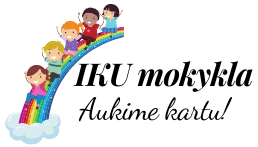 	Naujoji Akmenė, 2022 	               PRITARTA                                                                                                        Akmenės rajono savivaldybės tarybos 	                         2022 m. rugpjūčio 29 d. sprendimu Nr. T-160	                       PATVIRTINTA                                                                 Naujosios Akmenės ikimokyklinio ugdymo mokyklos direktoriaus 2022 m. rugpjūčio 30 d. įsakymu Nr. V-62NAUJOSIOS AKMENĖS IKIMOKYKLINIO UGDYMO MOKYKLOSIKIMOKYKLINIO UGDYMO PROGRAMA„PAŽINIMO TAKU“TURINYS1. BENDROSIOS NUOSTATOS .............................................................................................................41.1. Informacija apie ugdymo įstaigą.........................................................................................................41.2. Programos rengimo veiksniai .............................................................................................................4 1.3. Filosofinis – psichologinis bei pedagoginis ugdymo(si) programos pagrindimas .............................51.4. Regiono ir įstaigos savitumas.............................................................................................................61.5. Bendradarbiavimas su socialiniais partneriais....................................................................................81.6. Tėvai ir pedagogai – ugdymo partneriai. Tėvų lūkesčiai....................................................................91.7. Vaikų poreikiai..................................................................................................................................102. IKIMOKYKLINIO UGDYMO PRINCIPAI.......................................................................................123. IKIMOKYKLINIO UGDYMO TIKSLAS IR UŽDAVINIAI............................................................133.1. Ugdymo tikslas.................................................................................................................................133.2. Uždaviniai.........................................................................................................................................134. UGDYMO(SI) TURINYS, METODAI, APLINKA IR PRIEMONĖS  ............................................144.1. Ugdymo(si) turinys ..........................................................................................................................144.2. Ugdymo(si) metodai ........................................................................................................................154.3. Ugdymo (si) turinio modeliavimas ..................................................................................................174.4. Ugdymo(si) aplinka, priemonės........................................................................................................455. UGDYMO(SI) TURINIO INTEGRAVIMAS ....................................................................................486. UGDYMO(SI) PASIEKIMAI IR JŲ VERTINIMAS.........................................................................517. REKOMENDUOJAMA  LITERATŪRA IR INFORMACIJOS ŠALTINIAI...................................538. PRIEDAI..............................................................................................................................................571. BENDROSIOS NUOSTATOS1.1. Informacija apie ugdymo įstaigą.Švietimo teikėjas: Naujosios Akmenės ikimokyklinio ugdymo mokykla, trumpasis pavadinimas – Ikimokyklinio ugdymo mokykla. Ikimokyklinio ugdymo mokyklos teisinė forma – biudžetinė įstaiga.Ikimokyklinio ugdymo mokyklos priklausomybė – Akmenės rajono savivaldybės ikimokyklinio ugdymo įstaiga.Ikimokyklinio ugdymo mokyklos savininkas – Akmenės rajono savivaldybė, kodas 111100056, adresas: L. Petravičiaus a. 2, LT-85132 Naujoji Akmenė.Ikimokyklinio ugdymo mokyklos buveinė: Ramučių g. 1, LT-85138 Naujoji Akmenė, Naujosios Akmenės miesto seniūnija, Akmenės rajono savivaldybė.Ikimokyklinio ugdymo mokyklos el. p. info@ikumokykla.lt; tinklalapis www.ikumokykla.lt; tel.: (8 425) 43 210, mob. +370 631 09 132. 1.2. Programos rengimo veiksniai. Naujosios Akmenės ikimokyklinio ugdymo mokykla veikia nuo 2020 m. rugsėjo 1 d. Ikimokyklinio ugdymo mokykla įsteigta reorganizuojant sujungimo būdu Naujosios Akmenės vaikų lopšelį-darželį „Atžalynas“ ir Naujosios Akmenės vaikų lopšelį-darželį „Buratinas“. Po sujungimo Ikimokyklinio ugdymo mokykloje veikia trys skyriai: skyrius „Buratinas“, kurio buveinė: Ramučių g. 1, LT-85138 Naujoji Akmenė, skyrius „Žvaigždutė“, esantis Respublikos g. 22, LT-85164 Naujoji Akmenė ir skyrius „Atžalynas“, kurio buveinė: Respublikos g. 4, LT-85150 Naujoji Akmenė.                                                                      Šis įstaigų sujungimas ne tik naujas, bet ir daug iššūkių reikalaujantis pokytis. Trys skirtingose lokacijose esančios ikimokyklinio ugdymo įstaigos ir jų darbuotojai siekdami bendrų tikslų turi glaudžiai bendrauti ir bendradarbiauti tarpusavyje. Iki tol visi trys darželiai veiklas vykdė pagal autorines ikimokyklinio ugdymo programas „Vaikystės takeliu“, „Vaikystės mokyklėlė“ ir „Besišypsanti vaikystė“, kurios buvo patvirtintos 2010 m., atnaujintos 2016 m. Šias programas naudojame ir dabar, tačiau pastebėjome, kad jose trūksta vientisumo, pasikeitė vaikų ir jų tėvų poreikiai, modernizuojama įstaigos ugdymo aplinka ir naudojamos šiuolaikinės ugdymo priemonės, diegiami inovatyvūs pedagoginiai metodai. Be to, kito įstaigos savitumas, keitėsi vizija, misija, įstaigos prioritetinės sritys. Todėl atsirado būtinybė parengti naują bendrą visiems ikimokyklinio ugdymo mokyklos skyriams ikimokyklinio ugdymo programą, kuri pagilintų esamas programas bei atitiktų naujai įkurtos įstaigos viziją. Programos esmė išlieka ta pati, tik skiriasi pateikimas. Visų skyrių pedagogai, įgyvendindami ikimokyklinio ugdymo programą „Pažinimo taku“, išlaiko bendrus susitarimus, skatina diferencijuotą ir į kiekvieną vaiką nukreiptą ugdymą, atliepia vaikų poreikius.                                                                                                               Naujosios Akmenės ikimokyklinio ugdymo mokyklos (toliau – Mokykla) ugdymo programa parengta atsižvelgiant į vaikų ugdymo(si) poreikius, tėvų lūkesčius, mokytojų pastebėjimus ir rekomendacijas. Programa parengta, užtikrinant tęstinumą tarp ikimokyklinio ir priešmokyklinio ugdymo, kuriant kontekstinį ir prasmingą vaikui ugdymo(si) turinį bei pateikiant inovatyvias idėjas kasdienėms vaikų veikloms organizuoti. Programoje atskleidžiami bendrieji ugdymo principai, tikslai ir uždaviniai, ugdymo turinys, ugdančioji aplinka, ugdymo metodai ir technologijos. Ikimokyklinio ugdymo programa „Pažinimo taku“ atliepia Valstybinės švietimo strategijos 2012–2022 metų nuostatas, Jungtinių Tautų vaiko teisių konvenciją (1989), Lietuvos pažangos strategiją „Lietuva 2030“ (2012), Geros mokyklos koncepciją (2015), Vaiko gerovės valstybės politikos koncepciją (2003). Programa parengta vadovaujantis „Ikimokyklinio ugdymo metodinėmis rekomendacijomis“ (2015) ir Ikimokyklinio amžiaus vaikų pasiekimų aprašu (2014). Rengiant programą „Pažinimo taku“, remtasi ŠMSM rekomendacijomis ikimokyklinio ugdymo pedagogams „Žaismė ir atradimai“ (2021) ir kitais metodinę pagalbą teikiančiais dokumentais bei norminiais aktais. Pasikeitus ikimokyklinį ugdymą reglamentuojantiems dokumentams, atitinkami bus keičiami atskiri programos punktai (dalys) ir kt.Ikimokyklinio ugdymo programą „Pažinimo taku“ parengė darbo grupė, sudaryta Naujosios Akmenės ikimokyklinio ugdymo mokyklos direktoriaus 2022 m. sausio 5 d. įsakymu Nr.V-4 „Dėl darbo grupės ikimokyklinio ugdymo programai parengti patvirtinimo“ (nauja įsakymo redakcija 2022-05-18; Nr. V-36). Programai pritarta Mokyklos Mokytojų tarybos posėdyje 2022 m. gegužės 27 d. protokoliniu nutarimu (protokolo Nr.2).1.3. Filosofinis – psichologinis bei pedagoginis ugdymo(si) programos pagrindimas.Mokyklos pedagogai, įgyvendindami ikimokyklinio ugdymo turinį, vadovaujasi humanistine filosofine ugdymo kryptimi, kurios pagrindą sudaro vaiko sveikatos puoselėjimo, saviraiškos ir savirealizacijos galimybių svarba ugdymo/si procese, pagarba vaikui, jo asmenybei, vaiko unikalumui (A. Maslow 2014). Daug dėmesio skiriama filosofo-psichologo Ž. Piaže (2007) idėjoms. Jis vaiko žaidimą laikė kūryba, nes žaisdamas vaikas suvokia ir atkuria pasaulį, įprasmina jį.Įgyvendinant programą, atsižvelgiama į naujas vaikų ugdymo kaitos tendencijas. Taikoma visame pasaulyje gerai žinoma Reggio Emilia sistema (2011), pagal kurią modeliuojamos pažangios praktikos, grindžiamos į vaiką orientuoto ir kontekstinio ugdymo teorijomis ir skirtos vaiko kūrybingumui ugdytis. Ugdymosi procesas yra atviras vaikų iniciatyvoms, idėjoms, tyrinėjimams, kūrybinei saviraiškai. Jis leidžia atsiskleisti vaikų požiūriui į pasaulį, atrasti ir vystyti savus pasaulio tyrinėjimo ir kūrybinės raiškos būdus. Kuriant ugdymosi kontekstus, pradedamos įgyvendinti ir lauko pedagogikos idėjos. Plėtojamos praktikos, kai ugdymasis iš uždarų vidaus aplinkų persikelia į ugdymo įstaigos lauko aplinkas, lauko aplinkoje sukuriant vaikams visuminio ugdymosi galimybes: vaikai lauke gali piešti, mokytis matematikos, skaityti ir rašyti, sportuoti, tyrinėti gamtą ir kt. Atliekant įvairias veiklas, einama link vaiko mokymosi žaidžiant.1.4. Regiono ir įstaigos savitumas.Mokykla – bendros paskirties ikimokyklinio ugdymo įstaiga, kurią lanko nuo 0 iki 5(6) metų amžiaus vaikai. Mokyklos mokytojai, įgyvendindami ikimokyklinio ugdymo programą, atsižvelgia į reikšmingus Akmenės krašto geografinius, istorinius, kultūrinius, socialinius ypatumus.Geografiniai regiono ypatumai. Akmenės rajonas ribojasi su Latvijos Respublika, todėl yra galimybė plėtoti ryšius su šalies ikimokyklinėmis įstaigomis, dalyvauti baltų šventėse. Akmenės kraštas yra žemaičių žemėje, Lietuvos Respublikos šiaurėje prie pat Lietuvos – Latvijos valstybinės sienos, Ventos ir jos intakų – Dabikinės, Virvytės, Vadaksties. Istoriniai-kultūriniai regiono ypatumai. Naujoji Akmenė – jaunas Lietuvos miestas, iškilo kaip Karpėnų kaimo pelkėse statomos cemento gamyklos darbininkų gyvenvietė. 1965 m. Naujajai Akmenei suteiktas miesto statusas. Akmenės rajonas keitėsi, augo, gražėjo ir šiandien jame galima rasti daug unikalumo išskirtinai būdingo tik šiam Žemaitijos pakraščiui. Ugdant vaikus stengiamasi, kad vaikai kuo daugiau sužinotų apie Žemaitiją, savo rajoną, gimtą miestą, didžiuotųsi juo. Mieste esantys parkai sudaro sąlygas vaikams susipažinti ir palyginti parko ir miško augmeniją, gyvūniją, stebėti gamtą visais metų laikais, įgyti mokėjimų ir įgūdžių elgtis natūralioje aplinkoje. Siūloma apsilankyti Jaunimo parke, miesto stadione. Čia daug šiuolaikiškų, spalvingų vaikų lauko žaidimų, sportinių įrengimų. Miesto viešojoje erdvėje tarp Respublikos ir Ramučių gatvių įrengta poilsio oazė: lauko estrada, vandens telkiniai, bėgimo, pėsčiųjų takai, teniso kortai, naminių gyvūnų dresavimo aikštelė, gausu augmenijos. Šiose erdvėse yra sudaryta galimybė organizuoti visuotines mankštas su vaikais, tėveliais, rengti varžybas su kitomis rajono ikimokyklinėmis įstaigomis, pasigrožėti gamta ir kt. Pagrindinė miesto aikštė (1 pav.) 1998 m. pavadinta ilgamečio „Akmenės cemento“ vadovo L. Petravičiaus vardu. Miesto centre, šalia tvenkinio, 2019 metais atidengta ugniagesių skulptūra (2 pav.), kuri sukurta Akmenės priešgaisrinės gelbėjimo tarnybos 100-mečio proga. Lietuvoje tai pirmoji ugniagesį simbolizuojantį skulptūrą iš akmens.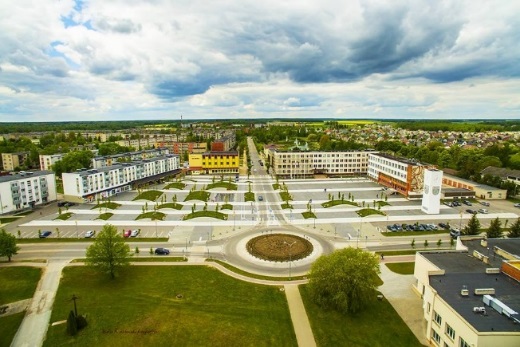 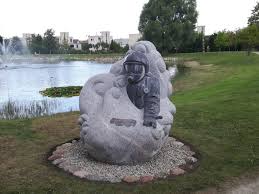 1 pav. Leopoldo Petravičiaus aikštė                    2 pav. Ugniagesio skulptūraNaujoji Akmenė – stambiausias krašto pramonės centras. 1945 m. Karpėnų kaime pastatyta cemento gamykla (3 pav.). Dabar AB „Akmenės cementas“ – viena didžiausių visos Lietuvos pramonės įmonių gaminanti cementą. 2020 m. Akmenės laisvojoje ekonominėje zonoje pradėjo veikti viena didžiausių Europoje medienos drožlių plokščių gamykla (4 pav.).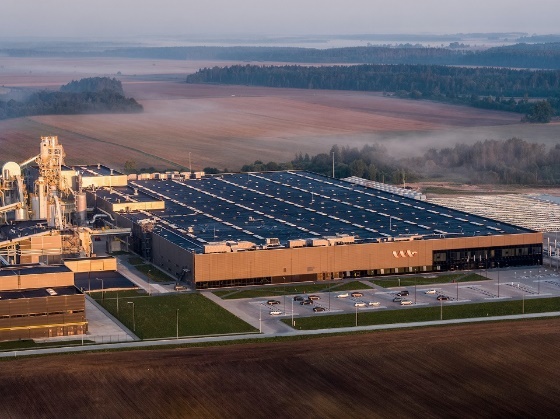 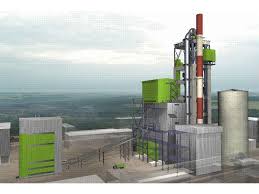    3 pav. Akmenės cemento gamykla                       4 pav. Medienos drožlių plokščių gamyklaMiesto puošmena fontanas yra Respublikos gatvės vandens telkinyje. Čia galima stebėti, pasidžiaugti gražuolėmis gulbėmis, antimis, pasigėrėti dideliais vandens lelijų žiedais. Siekiant geriau pažinti gimtinę, prisiimti atsakomybę už kultūrinio paveldo išsaugojimą siūloma organizuoti vaikams išvykas prie įvairių skulptūrų, koplytstulpių, esančių mieste: J. Vasilevičiaus skulptūra „Darbininkas“ prie Kultūros centro (5 pav.), tautodailininko kalvio S. Misevičiaus skulptūra iš akmens ir metalo, vaizduojanti besiskleidžiantį gėlės žiedą – sukurtą Naujosios Akmenės gyvavimo 60-mečio sukakčiai paminėti. Tai pirmasis meno kūrinys mieste atkurtos šalies nepriklausomybės metais (2009 m.), esantis V. Kudirkos gatvės skverelyje. Siūloma vaikams susipažinti su Šventosios Dvasios atsiuntimo bažnyčia (6 pav.), Akmenės rajono Kultūros centru, Akmenės rajono Kultūros centro parodų salonu.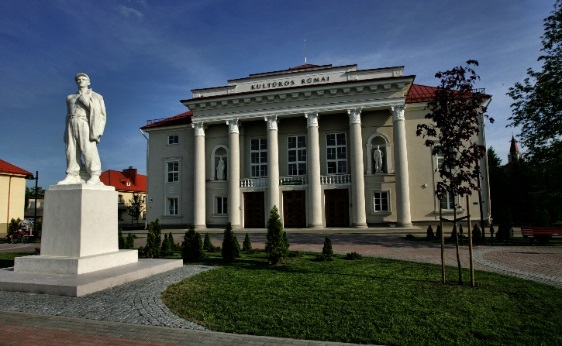 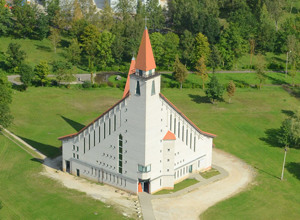 5 pav. Skulptūra „Darbininkas“                                   6 pav. Šventosios Dvasios atsiuntimo bažnyčia Akmenės rajone lankytinos vietos: Luokavos kalnas, Kamanų rezervatas, penkiolikakamienė liepa, Karpėnų klinčių ir molio karjerai, Akmenės krašto muziejus, Akmenės gamtos ir kultūros parkas.Socialiniai regiono ypatumai. Tėvų, senelių darbovietės, prekybos centrai, turgus, vaistinės, Akmenės rajono savivaldybė, Naujosios Akmenės paštas, autobusų stotis, miesto švietimo įstaigos, Akmenės rajono laikraščio ,,Vienybės“ redakcija, socialinių paslaugų namai, miesto ligoninė.Įstaigos savitumas.Mokyklos strategijos: ugdymosi kokybė – ugdymosi aplinka – bendravimo kultūra – besimokanti bendruomenė.Filosofija: vaikas – unikali, kūrybiška asmenybė.Vizija: vaikai patiria asmeninių siekių ūgtį.Misija: ikimokyklinio ugdymo mokykla – pirmoji švietimo sistemos grandis.Vertybės: ugdymo(si) kokybė;atsakomybė (darbuotojų, tėvų, vaikų įsipareigojimai);pasidalyta lyderystė, grįsta pasitikėjimu;kūrybiškumas, iniciatyvumas, veiklumas, savarankiškumas, atvirumas naujai patirčiai. 1.5. Bendradarbiavimas su socialiniais partneriais.Mokykla kūrybiškai bendradarbiauja su socialiniais partneriais. Bendradarbiavimas su vietos bendruomene vyksta organizuojant  susitikimus, išvykas, pramogas, rytmečius, akcijas, konkursus, sportines varžybas ir kt. Ugdytiniai susipažįsta su įvairiomis profesijomis, skatinama domėtis kitomis aplinkomis, ugdomi įvairūs vaikų gebėjimai, įgyjama patirties veikti su kitais žmonėmis, įsiklausyti, gerbti jų nuomonę. Veiklas organizuojant netradicinėse erdvėse ar už Mokyklos ribų, įstaiga tampa atviresnė, veiklesnė, informatyvesnė. Mokykla bendradarbiauja su šiais socialiniais partneriais:Naujosios Akmenės ,,Saulėtekio“ progimnazija;Akmenės rajono meno mokykla;Akmenės priešgaisrinės gelbėjimo tarnyba;Akmenės rajono sporto centru;Akmenės rajono viešąja biblioteka;Akmenės rajono socialinių paslaugų namais;Telšių apskrities VPK Akmenės rajono policijos komisariatu;Šiaulių raj. švietimo pagalbos tarnyba.1.6. Tėvai ir pedagogai – ugdymo partneriai. Tėvų lūkesčiai.Tėvai (globėjai/ rūpintojai) yra nuolatiniai pagalbininkai ugdymo procese bei ugdomosios aplinkos kūrime. Tėvams (globėjams/ rūpintojams) sudarytos sąlygos rinktis Mokyklos skyrių, grupę, grupės darbo laiką. Tėvai (globėjai/ rūpintojai) dalyvauja įstaigos savivaldoje: mokyklos taryboje, grupių tėvų komitetuose. Ugdytinių tėvams (globėjams/ rūpintojams) organizuojama švietimo pagalba, kuri vykdoma taikant įvairias tradicines ir inovacines bendradarbiavimo su šeima formas (7 pav.). Siekiant efektyviai keistis aktualia šeimoms informacija, įstaigoje plačiai naudojamos skaitmeninės technologijos. Elektroninis dienynas „Mūsų darželis“ tėvams ir darbuotojams suteikia patogią galimybę bendrauti patogiu metu, taupo laiką. Ne mažiau svarbios informacijos sklaidos priemonės yra įstaigos internetinė svetainė www.ikumokykla.lt, socialinių tinklų svetainės „Facebook“ Mokyklos puslapis, kuriuose skelbiama informacija apie Mokykloje vykdomas veiklas ir renginius, vaikų ugdymą, supažindinama su strateginiais ir metiniais veiklos planais ir kita informacija.          7 pav. Mokykloje taikomos bendradarbiavimo su šeima formos           Tėvų (globėjų/ rūpintojų) lūkesčiai susiję su vaiko ugdymu: jiems labai svarbu, kad būtų sudarytos sąlygos visapusiškam vaiko ugdymui(si), tenkinami specialieji ir išskirtiniai gebėjimai, teikiama specialistų pagalba, užtikrinamas vaiko saugumas ir sveikata, mokomasi tinkamai bendrauti su bendraamžiais ir suaugusiais, rengiamasi sėkmingam startui į mokyklą. Daugelis tėvų pritaria STEAM ugdymui ir patys juo domisi.1.7. Vaikų poreikiai.Mokyklos ugdymo grupes lanko vaikai nuo 0 iki 5–6 metų amžiaus. 5(6) metų amžiaus vaikai ugdomi priešmokyklinio ugdymo grupėse. Vaikų grupės komplektuojamos atsižvelgiant į vaikų amžiaus tarpsnius, o esant poreikiui – mišrios grupės. Mokykloje veikia 23 grupės: 6 ankstyvojo amžiaus, 11 ikimokyklinio amžiaus ir 6 priešmokyklinio ugdymo grupės. 0–3 metų amžiuje didelis dėmesys skiriamas psichinės-emocinės, fizinės sveikatos puoselėjimui, vaikų globai, socializacijai, asmenybės emocinio intelekto pagrindų formavimui, darbui su tėvais. 3–6/7 metų amžiaus vaikams suteikiamos optimalios saviraiškos galimybės, supažindinama su tradicinėmis meninės išraiškos priemonėmis, siūloma neįprasta, vaikų poreikius skatinanti veikla, integruojant STEAM elementus. Ugdymo procese naudojamos IKT priemonės padeda supažindinti vaikus su supančiu pasauliu ne tik realioje, bet ir virtualioje erdvėje, vaikai išmoksta sukaupti dėmesį, lavina akių, rankos koordinaciją, ugdo loginį mąstymą, pastabumą, geba skirti raidžių, skaitmenų simbolius, dėlioja dėliones, įgyja kompiuterinės grafikos pradmenų. Prigimtinis vaikų poreikis judėti skatinamas per fizinio ugdymo užsiėmimus, derinant judesį ir muziką, improvizavimą. Čia jiems sudaromos sąlygos asmenybės ūgčiai, kūrybiniam mąstymui, laisvam minčių reiškimui, idėjų ir temų siūlymui.Didesnis dėmesys skiriamas įtraukiajam kiekvieno vaiko ugdymui, nepriklausomai nuo jo skirtybių. To siekiama vaikui ir jo šeimai suteikiant specialistų (logopedo, specialiojo pedagogo, socialinio pedagogo, mokytojo padėjėjo ir kt.) pagalbą, taip pat diferencijuojant ugdymą dvikalbiams, gabiems, socialinės atskirties ir turintiems specialiųjų poreikių vaikams. Į bendras veiklas įtraukiami visi vaikai, nepriklausomai nuo jų skirtybių. Mokykloje sudaryta Vaiko gerovės komisija, atliekanti ugdytinių, turinčių specialiųjų ugdymo(si) poreikių pirminį vertinimą. Akcentuojami ne akademiniai vaiko pasiekimai, bet bendrosios kompetencijos. Mokytojai ir specialistai fiksuoja ir vertina vaikų individualią pažangą, pagal tai pritaiko (jei reikia – keičia) teikiamą pagalbą, lanksčiai reaguoja į visus pokyčius. Tėvai (globėjai/rūpintojai) nuolat informuojami kaip jaučiasi vaikas, dalyvaujantis įtraukiojo ugdymo procese. Taip kuriama saugi ir vaiką auginanti aplinka, leidžianti atsiskleisti jo prigimtiniams talentams.	Mokyklos visuose skyriuose sukurta saugi, jauki aplinka, įvairios edukacinės erdvės, suteikiančios galimybę atsiskleisti įvairiems vaikų gebėjimams. Visuose skyriuose yra sodai, gėlynai, sporto ir žaidimų aikštynai, mažosios architektūros elementai ir kt. Skyriai „Buratinas“ ir „Atžalynas“ yra respublikinių edukacinių erdvių konkursų daugkartiniai nugalėtojai. Visos lauko aikštelės saugios, atitinkančius jų paskirtį. Ugdytinių veiklos organizuojamos visoje teritorijoje pagal vaikų poreikius ir mokytojų sumanymus. Dalyvaujama Lietuvos sveikatą stiprinančių mokyklų tinklo, LTOK Lietuvos Vaikų ir jaunimo ,,Olimpinė karta“ projektuose. Sistemingas ir efektyvus sveikatos ugdymas vyksta pagal pedagogų komandos parengtas Sveikatos ugdymo programas, rengiamus ir įgyvendinamus projektus. Visi Mokyklos skyriai turi atskiras sporto sales, lauko sporto aikštynus, yra pakankamai sportinio inventoriaus. Mokyklos ugdytiniai aktyviai dalyvauja įvairiuose sveikatingumo projektuose, miesto institucijų organizuojamose sporto (futbolo, ,,Mažųjų olimpiados“, krepšinio, šaškių) varžybose, kuriose užima prizines vietas. Dalyvaujama gamtosauginėje veikloje. Skyrius ,,Buratinas“ kas antri metai organizuoja tarptautinį šokių festivalį – konkursą ,,Pumpurėliai“, skyrius ,,Žvaigždutė“ organizuoja bendrus renginius su Latvijos Respublikos Aucės miesto bendruomene. Siekiant ugdyti vaikų kūrybiškumą ir atsakingumą, Mokykloje vykdomos į STEAM (integralus gamtos, technologijų, inžinerijos, matematikos ir kūrybiškumo ugdymas) orientuotos ugdymo veiklos, kurios remiasi probleminiu tyrinėjimu grįstu ugdymu ir tokiu būdu sudaro vaikams galimybes teoriją glaudžiai sieti su praktika. Vaikų meninis suvokimas, saviraiška, sėkmingai ugdomi dalyvaujant projektinėje veikloje, organizuojant tradicines šventes, vaikų darbų parodas ir kitus renginius. Ugdomosios veiklos vyksta ir netradicinėse aplinkose: bibliotekoje, stadione, tėvų darbovietėse, sporto centre ir kt.2. IKIMOKYKLINIO UGDYMO PRINCIPAIPlanuojant ugdymo turinį, parenkant metodus ir priemones, kuriant ugdymo aplinką, organizuojant ugdymo procesą, numatant pedagoginės sąveikos būdus, bendradarbiavimo su tėvais (globėjais), vietos bendruomene ir socialiniais partneriais formas, laikomasi ikimokyklinio ugdymo principų:	Socialinio kultūrinio kryptingumo. Ugdymas grindžiamas žmogiškosiomis, tautinėmis ir pilietinėmis vertybėmis, orientuotas į vaiko gyvenimui reikalingų socialinių, kultūrinių kompetencijų plėtojimą, tolerancijos ugdymą. 	Individualizavimo. Atsižvelgiama į kiekvieno vaiko patirtį, socialinę kultūrinę aplinką, jo ugdymosi poreikius ir galimybes, interesus, pažinimo stilių, lytį, temperamentą, prireikus – specialiuosius ugdymosi poreikius.	Integralumo. Siekiant ugdymo turinio vientisumo, lankstumo, orientuojamasi į vaiko kompetencijų (pažinimo, komunikavimo, socialinės, meninės, sveikatos, mokėjimo mokytis) ugdymo sritis. 	Kontekstualumo. Ugdymo turinys glaudžiai siejamas su artimiausia vaiko aplinka, socialiniais kultūriniais jos pokyčiais; siekiama, kad vaiko ugdymo patirtys jam būtų prasmingos, aktualios ir įdomios. 	Integralumo. Siekiama vientiso fizinės, emocinės, socialinės ir pažinimo sričių plėtojimo, remiamasi visuminiu gebėjimų ugdymu. 	Tęstinumo. Organizuojant ugdymo procesą siekiama ikimokyklinio ir priešmokyklinio ugdymo turinio dermės.3. IKIMOKYKLINIO UGDYMO TIKSLAS IR UŽDAVINIAI3.1. Ikimokyklinio ugdymo(si) tikslai:3.2. Ikimokyklinio ugdymo uždaviniai: 4. UGDYMO(SI) TURINYS, METODAI, APLINKA IR PRIEMONĖS4.1. Ugdymo(si) turinys.Ugdymo turinys Mokykloje įgyvendinamas per visą vaiko buvimo įstaigoje laiką: jam valgant, ruošiantis ilsėtis, einant į lauką, lauke, bendraujant, dalyvaujant ugdytinių organizuotoje ir pačių vaikų spontaniškoje veikloje. Ugdymo turinys parengtas vadovaujantis ikimokyklinio amžiaus vaikų pasiekimų aprašu (2014), ikimokyklinio ugdymo metodinėmis rekomendacijomis (2015), ŠMSM rekomendacijomis ikimokyklinio ugdymo pedagogams „Žaismė ir atradimai“ (2021) ir kitais  metodinę pagalbą teikiančiais dokumentais. Ugdymo turinyje siekiama atliepti ikimokyklinio amžiaus vaikų interesus, puoselėti jų gerovę ir tenkinti kiekvieno vaiko individualius, savitus poreikius bei galimybes. Įgyvendinant ugdymo turinį didelis dėmesys skiriamas vaikų žaidybinei, patirtinei veikla, atradimų džiaugsmo ir natūralaus smalsumo apie supantį pasaulį puoselėjimui.4.2. Ugdymo(si) metodai.Planavimas lankstus, atviras pokyčiams, suteikiantis vaikui galimybę rinktis ir laisvai veikti. Pedagogai, remdamiesi vaikų stebėjimo rezultatais, esamos situacijos analize, ugdymo programa, numato ugdymo tikslus ir uždavinius. Ugdymo turinys planuojamas elektroninio dienyno „Mūsų darželis“ trumpalaikio (savaitės) ir ilgalaikio (metų) planavimo formose, kurį pedagogai pritaiko pagal savo poreikius. Trumpalaikiame plane numatomas savaitės tikslas ir uždaviniai, kuriuose atsispindi įvairių ugdymo sričių, vaikų gebėjimų, vertybinių nuostatų, patirties plėtra, numatomos ugdymo priemonės, vaikų veiksenos, individualus darbas, bendradarbiavimas su tėvais. Ilgalaikiame plane aprašomas grupių savitumas, numatomos prioritetinės ugdymo sritys, planuojamos temos, nurodomos tėvų informavimo ir bendradarbiavimo su šeima formos. Mokytojai ir kiti specialistai  ugdymo planus pildo kiekvieną savaitę. Esant poreikiui ar pasikeitus ugdymo situacijai, planas kuriamas ilgesniam laikotarpiui. Mokyklos pedagogai turi galimybę susikurti išskirtinį darbo stilių, pasirinkti ugdymo būdus.Žaidimas – pagrindinis ikimokyklinio amžiaus vaiko gyvenimo ir ugdymo(si) būdas.STEAM ugdymas – tai integralus, į kompleksišką vaiko tikrovės reiškinių pažinimą, pritaikymą ir problemų sprendimą gamtos pažinimo, technologijų (robotikos), inžinerijos, menų ir matematikos gebėjimų ugdymas.Nuotolinis ugdymas – kai ugdomasis nepalaiko tiesioginio kontakto su pedagogu, bendraujama su teisėtais ugdytinio atstovais ar pačiu ugdytiniu, pasitelkiant IKT priemones. Informacinės technologijos ir tobulėjantys skaitmeninio raštingumo gebėjimai sudaro galimybę tėvams (globėjams/rūpintojams) tiesiogiai dalyvauti savo vaiko ugdyme, naudojant įvairius nuotolinio ugdymo įrankius. Nuotolinio ugdymo(si) prieinamumas organizuojamas pasitelkiant Zoom programą.Pedagogai, siekdami ikimokyklinio ugdymo(si) tikslo ir uždavinių, taiko patirtinio, kūrybinio interpretacinio, ugdymosi socialiniame kontekste, aktyvius ugdymo(si) metodus bei įvairias ugdymo technologijas (8 pav.).Patirtinis vaikų ugdymas(is) – tai vaiko ir mokytojo, vaiko ir vaiko, vaiko ir aplinkos sąveikos rezultatas. Įvairios patirties įgijimas patiems aktyviai veikiant, dalyvaujant, kuriant kartu su kitais vaikais ir suaugusiaisiais.Projektų metodas – matomas vaikų kūrybiškumas, jie vienas kitą konsultuoja, išmoksta surasti naudingą informaciją, siūlo temą, priima sprendimus, įgyja pasitikėjimo savo jėgomis.Komandinis darbas – veikiama mažose grupelėse, vaikai patys renkasi žaidimo, veiklos būdą. Ugdytojo pareiga – suteikti galimybę tyrinėti, kurti, tobulėti.Regio Emilia metodo elementai – meninė veikla prie šviesos ir smėlio stalų, kūrybinėse laboratorijose, eksperimentavimas su šviesomis, spalvomis ir kt.Vertinimo ir įsivertinimo metodai: ugdymo procese siekiame išmokyti vaikus vadovautis bendražmogiškomis vertybėmis, padėti atsiskleisti ir realizuoti savo paties galimybes, kuriama visiems vaikams draugiška, atvira, dialogiška, emociškai saugi ikimokyklinio ugdymo įstaiga. Mokyklos ugdytojai siekia, kad vaikai užaugtų sumanūs, kūrybingi, aktyvūs, mąstantys:atsisakoma žinių perteikimo vaikui ir palaipsniui pereinama prie patirtinio ugdymo;                          siekiama gilinti vaiko žinias, keičiant jo nuostatas, mąstymą ir elgesį;                                                     akcentuojamas integralumas, o ne atskirumas, t. y. ugdymas vyksta ne tik uždaroje erdvėje-grupėje, bet ir išnaudojant visas kitas galimybes ir lauke, ir viduje, ir įstaigoje ir už jos ribų;vaikų ugdymas pritaikomas pagal kiekvieno vaiko patirtį, poreikius, galimybes;                                        skatinamas veikimas kartu, tolerancija, bendruomeniškumas, socialinis jautrumas.                                   vertinamas komandinis darbas, skatinama tėvų savanorystė.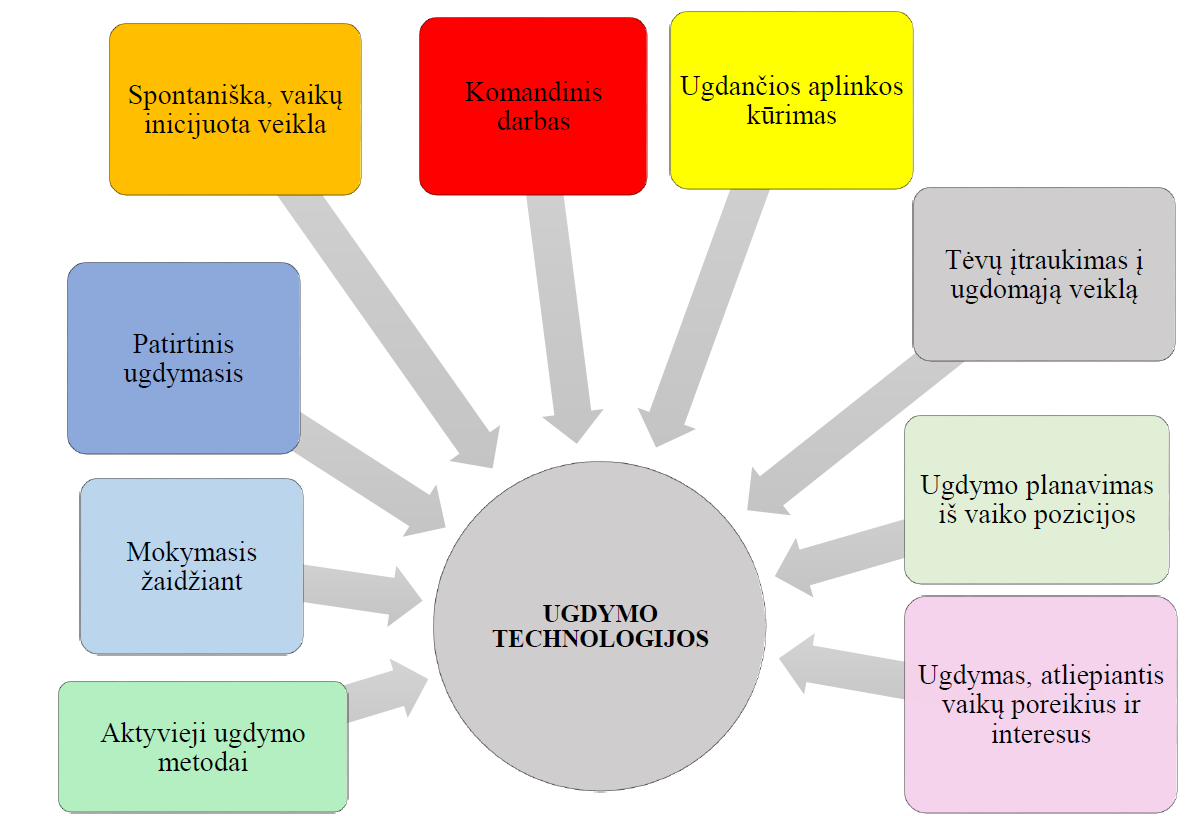 8 pav. Mokykloje taikomos ugdymo technologijos	Vaikų kasdienė veikla. Mažų grupių užsiėmimai padeda kurti sveikus santykius grupėje, emocijoms ir empatijai ugdyti. Vaikai mokosi stebėdami, kaip jų bendraamžiai sprendžia problemas ar bendrauja vieni su kitais. Mišrių gebėjimų grupėje vaikai lavina lyderystės įgūdžius ir komandinį darbą. Galimas vaikų paskirstymas grupelėmis: panašūs gebėjimai – tokia grupė tobulėja kartu arba sulaukusi pagalbos; mišrūs gebėjimai – kur labiau pažengę vaikai mokosi savo bendraamžius.	4.3. Ugdymo turinio modeliavimas Ikimokyklinio ugdymo programoje „Pažinimo taku“ tikslas, uždaviniai, ugdymo(si) turinys, ugdymo(si) pasiekimai ir jų vertinimas, ugdymo dalyvių sąveika, pedagoginės strategijos, taikomos ugdymo technologijos sujungtos į vieną visumą. Ugdymo turinys dėstomas atsižvelgiant į metų laikų sezoniškumą, ugdymosi metodus, pasiūlytas pedagogų, kitų specialistų ir vaikų idėjas veikloms, kuriant vaiką į ugdymąsi įtraukiančius kontekstus. Ugdymo turinio modeliavime pateikiamos temos ir potemės, numatytos priemonės, būdai ir formos yra rekomenduojamos. Pateiktas ugdymo turinio išdėstymas yra tik orientyras, leidžiantis mokytojui kūrybiškai organizuoti veiklą, ją koreguoti, atsižvelgiant į vaiko amžių, jo patirtį, individualumą.Ikimokyklinio ugdymo programos turinys išskirstytas į tematikas kiekvienam mėnesiui, atsižvelgiant į metų laikus, tradicinius renginius, šventes, įstaigos prioritetus ir kt. Temos ir potemės pasirinkimas, įgyvendinimo trukmė priklauso nuo vaikų turimos patirties, žinių lygio bei vaikų pasiekimų konkrečioje ugdymo srityje. Kiekvienai temai numatytos galimos apibendrintos veiklos (pokalbiai, edukacinės išvykos, STEAM veiklos elementai, fizinis ugdymas, projektinė veikla, kalbinis ugdymas, IKT technologijų taikymas, meninis ugdymas, bendruomenės šventės, žaidimų ir kūrybinės raiškos savaičių organizavimas ir pan.). Modeliuojant ugdymo turinį remtasi metodinės medžiagos rinkiniais ikimokyklinio ugdymo pedagogams „Žaismė ir atradimai“ ( 2021). Pedagogai planuodami veiklas atsižvelgia į vaikų amžiaus, raidos ypatumus. Veiklos ir projektai atliekami grupėse kartu su pedagogais. 19UGDYMO(SI) TURINIO DĖSTYMASVaiko ugdymosi pasiekimų sričių išskirtos vertybinės nuostatos ir esminiai gebėjimai pateikiami ikimokyklinio ugdymo programos „Pažinimo taku” priede Nr. 1.4.4. Ugdymo(si) aplinka, priemonės.Vidaus ir lauko ugdymo(si) aplinka yra neatsiejama ugdymo turinio dalis. Tiek mokytojai, tiek vaikai praleidžia didžiąją laiko dalį lauko aplinkoje. Todėl tai yra patogi ir patraukli vieta įvairioms veikloms, skirtoms pažintiniam, socialiniam, emociniam ir fiziniam vystymuisi.Ugdymosi erdvės – tai erdvės grupėje ar kitose Mokyklos patalpose, kuriose vykdomos ugdomosios veiklos arba randamos reikalingos tai veiklai priemonės. Šiose erdvėse vaikai savarankiškai randa reikiamų priemonių skirtingoms veikloms. Visi vaikai gali mokytis, nes Mokyklos skyriai skatina diferencijuotą mokymą. Ugdymo erdvių paskirtys ir esmė išlieka tos pačios, tik skiriasi pateikimas. Kiekvienas pedagogas išlaiko bendrą visų Mokyklos skyrių (,,Atžalynas“, ,,Buratinas“; ,,Žvaigždutė“)  erdvių susitarimą, tačiau tą erdvę parengia pagal grupės, vaikų poreikius, jų norus.Grupėje vaikas randa viską, ko reikia žaidimams ir aktyviai veiklai. Grupės aplinka kuriama kartu su vaikais. Vaikų veiklai grupėje sukuriamos jaukios ugdymo(si) erdvės. Mokytojas parenka ir patogiai išdėsto ugdymo priemones įvairioms vaiko ugdymo(si) sritims. Ugdymo priemonės parenkamos taip, kad atitiktų vaiko amžių, individualius gebėjimus, padėtų vaikui tenkinti emocinius, judėjimo, pažinimo poreikius, tenkintų norą žaisti ir bendrauti su kitais, padėtų pažinti aplinką, tyrinėti, eksperimentuoti, atrasti, skatintų ugdytis saviraišką, ir kūrybiškumą, būtų sudarytos sąlygos vaikų kultūros plėtotei. Vaikų veikla plėtojama ne tik grupėje, bet ir kitose aplinkose (už grupės ribų). Kad vaikai, būdami lauke kuo daugiau veiktų, įkurtos lauko edukacinės erdvės: „Meno erdvės“, „Tyrinėjimų centrai“, „Raidžių ir skaičių šalis“, „Kūrybinės dirbtuvėlės“, „Muzikiniai instrumentai“, „Žaismė“, „Bibliotekėlės“, „Vaikų dirbtuvėlės“, ekologiniai šiltnamiai, pakeltos lysvės, „Lauko virtuvėlės“, „Saugaus eismo ABC“, „Lauko klasės“, „Akmenės krašto iškasenos“, „Kur keliaujame“ ir kt. Vaikai ugdymo(si) erdves gali laisvai keisti, pritaikyti savo sumanymams, žaidimams ar kitai veiklai. Aplinkoje yra pakankamai įvairių ugdančių priemonių pritaikytų ir berniukams, ir mergaitėms.Vaikams žaisti, bendrauti sudaromos sąlygos ir už darželio ribų, panaudojamos ir kitos Mokyklos patalpos: seklyčios, interaktyvių žaidimų, kūrybiškumo ir saviraiškos kambariai, tyrinėjimų laboratorijos ir kt.Įvertinus regiono savitumą bei ugdymosi poreikius, visi ugdymosi procese dalyvaujantys specialistai kuria edukacinę aplinką.Kasdieninių gyvenimo įgūdžių ugdymui naudojamos namų apyvokos priemonės: maisto ruošimui, stalo serviravimui, aplinkos puošimui, higienai užtikrinti. Žinias ir patirtį apie sveiką gyvenseną vaikai įgyja nuolat veikdami: gamina įvairius patiekalus, susipažįsta su maisto produktais, įranga. Šiai veiklai vykdyti naudojami įvairūs daiktai, medžiagos, įrankiai, buitinė technika ir įrengimai, knygos, plakatai, vaizdo įrašai. Žmogaus kūno tyrinėjimui naudojami muliažai, plakatai, knygos, enciklopedijos, didaktiniai ir stalo žaidimai. Daržo priežiūrai: sėklos, augalai, žemė, daržo įrankiai (grėbliai, kastuvai, kauptukai, kibirai, laistytuvai, vaikiški karučiai ir kt.).Emociniam intelektui ugdyti naudojamos kasdieninės situacijos, projektinės veiklos, kūrybinių veiklų aptarimai, naudojami stalo žaidimai, emocijų kortelės, žaislai su emocijomis, lėlės-personažai, kamuoliukų baseinai, šviesos stalai, mėnulio smėlis, smėlio dėžės su įvairiomis priemonės kūrybiškumui plėtoti.Judėjimo poreikį tenkinti padeda įrengimai, esantys sporto salėse ir lauke: kopėtėlės, čiuožyklos, sūpynės, nameliai su kopėtėlėmis ir čiuožimo kalneliais, sveikatingumo takeliai (iš įvairių akmenukų, kitų gamtinių faktūrų), krepšinio, futbolo, judrių žaidimų aikštelės, lauko ir vidaus batutai, dviratukai, paspirtukai, rogutės, kamuoliai, šokdynės ir kt.Bendravimo situacijų kūrimui, problemų sprendimui naudojami įvairūs kūrybiniai, stalo žaidimai, konstruktoriai, atributika siužetiniams žaidimams. Kuriamos uždaros erdvės, nusiraminimo kampeliai, nuotaikų kalendoriai, taisyklės – susitarimai palapinės, nameliai, širmos, kurios padeda atsiriboti nuo kitų, kai vaikui to norisi, rinktis žaidimo vietą, priklausomai nuo vidinės būsenos ar nuotaikos.Tyrinėjimams ir eksperimentams naudojamos priemonės, skatinančios vaikų savaiminę veiklą, iniciatyvas, norą pažinti, atrasti. Tai įvairios lempos, žibintuvėliai, padidinimo stiklai, akiniai, didinamieji stiklai, svarstyklės, mikroskopai, garso išgavimo priemonės, šviesos projektoriai, matavimo priemonės ir kt. Vaikų veiklai pasitelkiamos įvairios techninės priemonės: muzikiniai centrai, telefonai, kasos aparatai ir kt. Įrengtos 2 „Tyrinėjimų laboratorijos“, „Gamtos kambarys“.Naudojamos informacinės technologijos: kompiuteriai, interaktyvios lentos ir grindys, projektoriai, jutiminiai ekranai, vaizdo kameros, diktofonai, fotoaparatai, „Robotai bitutės“, planšetės, spausdintuvai. Vaikai patys ar su kitų pagalba tyrinėja, atranda įvairias technologijų panaudojimo galimybes, vaikai mokosi grupuoti, lyginti, apibendrinti, klasifikuoti. Visuose Mokyklos skyriuose veikia bevielis internetas, kompiuterinė komunikavimo sistema ,,Zoom“. Vaikai gali ieškoti informacijos, tikslingai žaisti lavinamuosius žaidimus.Komunikacinei veiklai pasitelkiamos informacinės priemonės: bibliotekėlės (pasakų, spalvinimo, pratybų knygos, vaikiškos enciklopedijos, vaikiški žurnalai ir kt.), spaudiniai (plakatai, stalo, konstrukciniai žaidimai ir kt.), skaitmeninės priemonės (įrašai, kompiuteriai ir kompiuterinės programos, lavinamieji žaidimai), meninės raiškos priemonės (antrinės žaliavos, dailės priemonės, knygos, paveikslai); organizuojamos įvairios išvykos, edukacinės programėlės vaikams suteikia naujų įspūdžių, kurie skatina vaikus kalbėti, reikšti mintis.Vaikų meninei, kūrybinei veiklai sukurtos atskiros erdvės: kūrybinės dirbtuvėlės darbui su moliu, gamtine medžiaga, smėliu, sezoninės kūrybinės dirbtuvėlės (lauke), kūrybiškumo ir saviraiškos kambariai: „Mažųjų teatras“, „Šokio klasė“, „Dailės kambarėlis“, „Zipio kambarėlis“, „Smaližių virtuvė“. Vaikų meninei raiškai naudojamos dailės priemonės, muzikiniai instrumentai, garso ir vaizdo įrašai, atributika, dekoracijos erdvių įsirengimui, teatro priemonės (šešėlių teatras, pirštukų teatras, scenos rūbai). Naujos patirties vaikai įgyja lankydami parodas, teatrus, renginius, susitikdami su meno žmonėmis, tautodailininkais, stebėdami meninių kolektyvų pasirodymus.Puoselėti etninė kultūrą, perimti liaudies tradicijas vaikams sudarytos įvairios sąlygos (seklyčiose kaupiami įvairūs buities daiktai, rakandai, vykdomos mokytojų parengtos edukacinės programos), būdai (klausantis, įsižiūrint, įsijaučiant, paliečiant, tyrinėjant, eksperimentuojant, stebint, aktyviai veikiant ir t.t.) ir formos (išvykos, ekskursijos, susitikimai su tautodailininkais, liaudies dainininkais, folkloro kolektyvais, edukacinės programos, projektai, pramogos, vakaronės, liaudies menininkų darbo proceso stebėjimas ir aktyvus dalyvavimas).5.UGDYMO(SI) TURINIO INTEGRAVIMASĮ ikimokyklinio ugdymo programą integruojami Mokyklos pedagogų sukurti ilgalaikiai projektai, kurie praturtina ugdomąjį procesą netikėtomis, ugdytinių smalsumą ir aktyvumą skatinančiomis veiklomis.Integruojamos šios programos ir projektai:,,Alkoholio, tabako ir kitų psichiką veikiančių medžiagų vartojimo prevencijos programa“ (2006);,,Gyvenimo įgūdžių ugdymo programa“ (2004);Sveikatos saugojimo ir stiprinimo veiklos programos „Sveikatos takeliu“;Tarptautinė prevencinė vaikų socialinių įgūdžių ugdymo programa „Zipio draugai“;Lietuvos Respublikos žemės ūkio ministerijos „Vaisių vartojimo skatinimo mokyklose“ ir „Pienas vaikams“ programos;Respublikinis Sveikos gyvensenos projektas „Mažųjų olimpiada“;Tarptautinis projektas „eTwinning“ ;Darnios mokyklos programa.Nuo 2008 m. Mokyklos skyriai yra įtraukti į Lietuvos sveikatą stiprinančių mokyklų tinklą „Sveika mokykla“.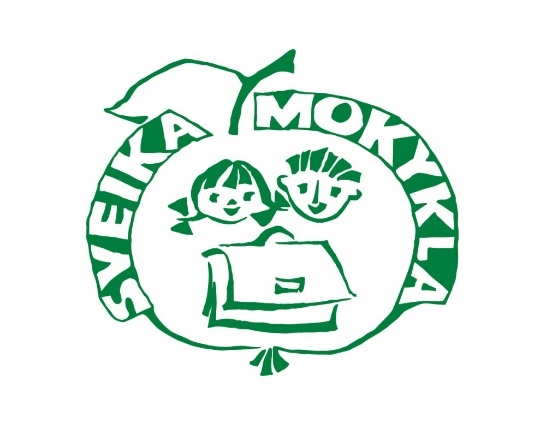 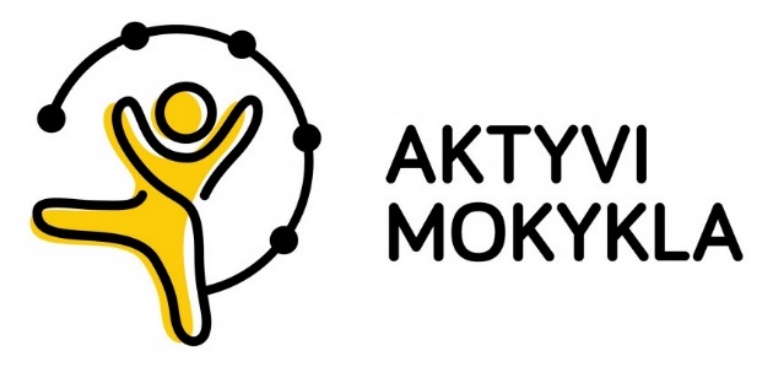 Įgyvendinama Tarptautinė prevencinė vaikų socialinių įgūdžių ugdymo programa „Zipio draugai“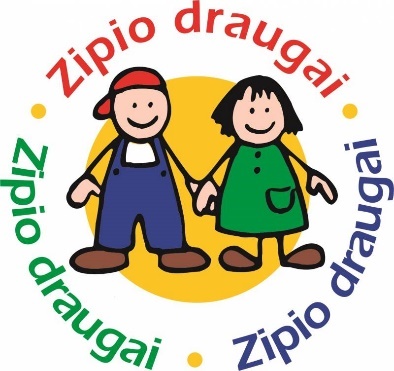 Siekiant gerinti bendruomenės sveikos gyvensenos įpročius skatinant fizinį aktyvumą ir sąmoningumą ir norint pasiekti tvarią bendruomenės  įpročių ūgtį, įgyvendinama Darnios mokyklos programa.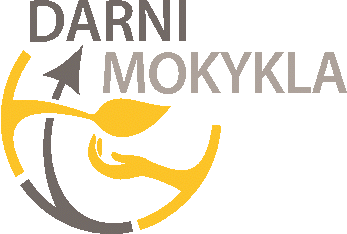 Dalyvaujame Europos šalims skirtame projekte „eTwinning“, kurį įgyvendinant suteikiama galimybė rengti projektus su užsienių šalių mokykolomis, dalintis patirtimi, būti įdomios besimokančios Europos bendruomenės dalimi.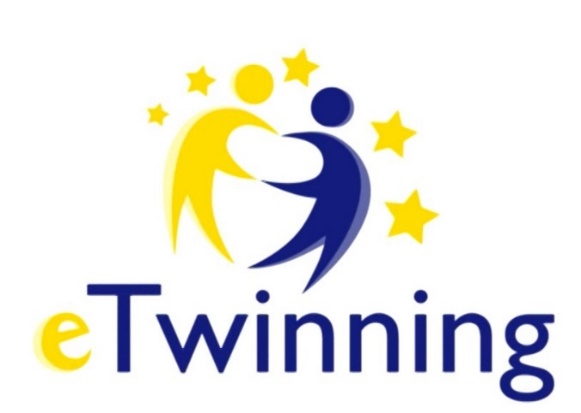 Mokykla kiekvienais metais dalyvauja RIUKKPA organizuojamame projekte „Lietuvos mažųjų žaidynės“.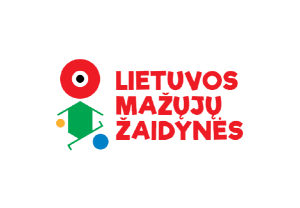 Nuo 2021 m. Mokykloje trys darbuotojai yra sertifikuoti Lean metodologijų „Asaichi“, „Kaizen Teian“ ir „PDCA“ ekspertai. Metodologija naudojama vadybinėje ir kasdienėje įstaigos praktikoje, o taip pat dalinamasi gerąja patirtimi su kitais Lietuvos darželiais.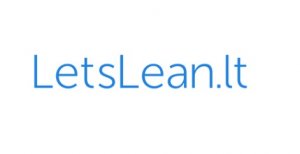 UGDYMO(SI) PASIEKIMAI IR JŲ VERTINIMASVaikų ugdymosi pasiekimai vertinami remiantis Ikimokyklinio amžiaus vaikų pasiekimų aprašu (2014). Mokykloje vaikų pasiekimų vertinimas atliekamas elektroniniame dienyne „Mūsų Darželis“. Vertinimai fiksuojami, nurodant vaiko pasiekimų žingsnį konkrečioje srityje ir pateikiant vertinimo komentarą. 	Vertinimo tikslas – nustatyti ugdytinių gebėjimus, žinias ir supratimą, vertybines nuostatas įvairiose ugdymosi pasiekimų srityse, stebėti vaikų pažangą ir tikslingai įgyvendinti ugdymo turinį, pritaikant jį kiekvienam vaikui ar vaikų grupei. Mokykloje naudojami du būdai vaikų pasiekimams vertinti: kokybinis (individualaus vaiko pasiekimai) ir kiekybinis (įstaigos, amžiaus tarpsnio ir grupės vaikų pasiekimai).Kokybinis – aprašomasis vertinimas naudojamas individualioms kiekvieno vaiko ugdymosi stiprybėms ir sunkumams identifikuoti, ugdymosi prioritetams numatyti, informuoti vaiko tėvus (globėjus/rūpintojus) apie esamą ugdymosi situaciją. Taip pat šis vertinimas padeda identifikuoti savitai besiugdančius ir gabius vaikus, silpnąsias ir stipriąsias ugdymosi sritis.Kiekybinio vertinimo rezultatai fiksuojami skaitine išraiška ir naudojami vertinti bendrą įstaigos, konkrečios grupės ar amžiaus tarpsnio ugdymosi kokybę, vaikų daromą pažangą, programos efektyvumą. Kiekybinio vertinimo rezultatai naudojami grupių savitumo, prioritetų ir ilgalaikių planų kūrimui.Vaikų pasiekimų ir pažangos vertintojai- Vaiko pasiekimus vertina: pedagogai, tėvai, švietimo pagalbos specialistai.- Vertinime dalyvauja vaikų tėvai, jie suteikia informaciją apie vaiką, dalyvauja anketinėse apklausose, reiškia savo nuomonę apie pasiektą vaiko pažangą, padeda vaikams įveikti sunkumus ten, kur prasčiausiai sekasi.- Vaikai taip pat aktyvūs savo vertinimo dalyviai, su vaiku aptariami jo pasiekimai, būtinai pabrėžiant sėkmę, klausiama vaikų nuomonės dėl vertinimo būdus, procedūras ir vaiko savijauta.Didelių, vidutinių ugdymosi ir elgesio sunkumų turinčių vaikų pasiekimus ir pažangą nuolat stebi, fiksuoja grupių mokytojai, logopedas ir konsultuojasi su Vaiko gerovės komisija. Esant reikalui, kartu su pagalbos vaikui specialistais, tėvais (globėjais/ rūpintojais) rengiami individualūs ugdymosi planai.Atlikdami vaiko pasiekimų ir pažangos vertinimą pedagogai vadovaujasi šiomis nuostatomis:- pagarbos kiekvieno vaiko unikalumui;- pozityvumo;- objektyvumo ir sąžiningumo;- informacijos kaupimo šaltinių ir būdų įvairovės;- surinktos informacijos analizės;- tėvų informavimo;- į vaiką orientuoto ugdymo(si) planavimo.Vaikų pasiekimų ir pažangos vertinimo dažnumas ir aptarimas Vaiko pasiekimai pedagogų, logopedo ir tėvų vertinami du kartus metuose – vaikui pradėjus lankyti įstaigą (rugsėjis) ir baigiantis mokslo metams (gegužė). Vaiko pažanga nuolat stebima ir vertinama pedagogų, tėvų. Vaikai, turintys kalbos sutrikimų, vertinami rugsėjo, sausio ir gegužės mėnesiais pagal kalbos vertinimo korteles. Vaiko individualūs pasiekimai, pažanga aptariami su tėvais individualių pokalbių metu mokslo metų pradžioje ir mokslo metams baigiantis.Informacija apie vaiko individualius pasiekimus neviešinama. Apibendrinti vaikų pasiekimų duomenys aptariami metodinės grupės pasitarimuose. Vaikų su kalbos ir komunikavimo sutrikimais ar kitais ugdymosi sunkumais pasiekimai ir pažanga aptariami Vaiko gerovės komisijos posėdžiuose rugsėjo, sausio ir gegužės mėnesiais.Vertinimo rezultatai panaudojami planuojant ugdymosi procesą, teikiant pagalbą ir paramą vaikui, šeimai bei siekiant įgyvendinti įstaigos ugdymosi tikslus ir uždavinius.Duomenų apie vaiko pasiekimus fiksavimas ir kaupimas Vaikų pasiekimų duomenys fiksuojami ir kaupiami:- kokybinis vaiko pasiekimų ir pažangos vertinimas atliekamas aprašomuoju būdu grupės el. dienyne;- kiekybinis vaiko pažangą atspindintys vertinimas grupės el. dienyne;- darbai kaupiami grupėse individualiame segtuve, kuris atiduodamas ugdytinio tėvams (globėjams/rūpintojams) vaikui baigus mokslo metus.Vaikų pasiekimų lygis bei pažanga fiksuojama, kad būtų galima tinkamai planuoti, koreguoti mokslo metų veiklą.REKOMENDUOJAMA LITERATŪRA IR INFORMACIJOS ŠALTINIAIAkmenės rajono savivaldybės 2022–2024 m. strateginis veiklos planas. Akmenės rajono savivaldybės tarybos 2022-02-21 d. sprendimas T-9.Adaškevičienė E. Vaikų fizinės sveikatos ir kūno kultūros ugdymas. – Klaipėda, 2004.Alkoholio, tabako ir kitų psichiką veikiančių medžiagų vartojimo prevencijos programa. – Vilnius, 2006.Bačienė G. ir kt. Aukime kartu – esminiai tėvystės veiksniai ir komponentai. – Vilnius, 2012.Bakūnaitė J. Humanistinio vaikų ugdymo programa. – Vilnius, 1998.Bendroji priešmokyklinio ugdymo ir ugdymosi programa. – Vilnius, 2014.Benekoraitienė L., Setkauskienė E. Diena vaikų darželyje. – Kaunas, 2014.Butkutė J. Muzikos įtaka vaiko vystymuisi. – 2004 // Prieiga internete: http://www.lev.lt/lt/2009-01-14-15-27-56/joga-vaikams/1113-muzikos-taka-vaiko-vystymuisi.html [žr. 2014-10-15].Burškaitienė, R. OPA PA draugai PI KA!: pasiekimų knygelė. – Kaunas, 2016.Burškaitienė, R. OPA PA draugai PI KA!: pedagogo knyga. – Kaunas, 2016.Burškaitienė, R. (2019). STEAM ugdymas: patarimai ir idėjos kaip ugdyti darželinuką. – Kaunas,2019.Geros mokyklos koncepcija. – Vilnius, 2015.Etninės kultūros ugdymo metodinės rekomendacijos ikimokyklinio ir priešmokyklinio ugdymo pedagogams, – Vilnius, 2011.Grinevičienė N. Vaikystės žaidimai. – Kaunas, 2002.Ikimokyklinio amžiaus vaikų pasiekimų aprašas. – Vilnius, 2014.Ikimokyklinio ugdymo turinio programų rengimo metodinės rekomendacijos. Parengė Monkevičienė O. – Vilnius, 2015.Jakučiūnienė D., Dailidienė N. Sveikos gyvensenos ugdymas ikimokyklinėse įstaigose. – Vilnius, 2002.Jungtinių Tautų vaiko teisių konvencija. – Vilnius, 1989, https://e-seimas.lrs.lt/portal/legalAct/lt/TAD/TAIS.19848 Juodaitytė A. Vaikystės fenomenas: socialinis-edukacinis aspektas. – Šiauliai, 2003.Kerevičienė J. Pedagoginės psichologijos užrašai. Mokomoji knyga. – Kaunas, 2014.Lietuvos higienos norma HN 75:2016 „Ikimokyklinio ir priešmokyklinio ugdymo programų vykdymo bendrieji sveikatos saugos reikalavimai“ (patvirtinta Lietuvos Respublikos sveikatos apsaugos ministro 2016 m. sausio 26 d. įsakymu Nr. V-93.Lietuvos pažangos strategija „Lietuva 2030“.– Vilnius, 2019.Landsbergienė A., Augame kartu. Ruduo. – Vilnius, 2008.Landsbergienė A., Vasara: inovatyvi programa XXI a. tėvams ir pedagogams, kad vaikai augtų laisvi ir kūrybingi! – Vilnius,2018.Myers G. D. Psichologija, – Kaunas, 2000.Monkevičienė O. Ankstyvojo ugdymo vadovas. – Vilnius, 2001.Monkevičienė O. Vaikų brandumas mokyklai. – Vilnius, 1996.Naujosios Akmenės ikimokyklinio ugdymo mokyklos 2021–2023 metų strateginis veiklos planas. – Naujoji Akmenė, 2021.Naujosios Akmenės ikimokyklinio ugdymo mokyklos nuostatai. – Akmenės rajono savivaldybės tarybos 2021-12-28 sprendimas Nr. T-258. Neifachas, S. Ikimokyklinio ugdymo programos kokybės užtikrinimas: turinio konkretizavimas, tikslų ir uždavinių įgyvendinimas, atitikties nustatymas. – Vilnius, 2008.Neifachas, S. Vaikų ugdymas darželyje: dabarties ir ateities perspektyva. – Vilnius, 2008.Priešmokyklinio ugdymo tvarkos aprašas. – Vilnius, 2013.Pažangi pedagoginė praktika ir pedagoginės inovacijos Lietuvos vaikų darželiuose. 2018 (prieiga per internetą: https://www.ikimokyklinis.lt/uploads/files/dir1306/ dir65/dir3/3_0.php).Priešmokyklinio ir pradinio ugdymo informatikos bendrosios programos metmenys (2018 m. rugpjūčio 20 d. redakcija) (prieiga per internetą: https://informatika. ugdome.lt/wp-content/uploads/2018/09/Informatika.-Prie%C5%A1mokyklinis-ir-pradinis-ugdymas.-2018-08-20.pdf).Prieigos per internetą: http://www.ikimokyklinis.lt; https://duomenys.ugdome.lt/?/tinklai/steam; https://duomenys.ugdome.lt/?/tinklai/steam.Rozga L. Akmenės kraštas. – Vilnius, 1998.Šalkauskis S. Pedagoginiai raštai. – Kaunas, 1991.Vingras A. Pirmieji penkeri gyvenimo metai. – Vilnius, 2010.Vaiko sveikata ir saugumas darželyje. Sudarė S. Saviščevienė, J. V. Vaitkevičius. – Šiauliai, 2000.Valienė J. Aplankykite Akmenės kraštą. Naujoji Akmenė: VšĮ Akmenės rajono turizmo ir verslo informacijos centras, 2005.Valstybinė švietimo strategija 2013-2022 m. Prieiga per internetą: http://www.euroguidance.lt/uploads/files/Strategijos_ir_dokumentai/strategija_40119_profesinio.doc.Želvys R. Švietimo vadybos pagrindai. Vilnius: Vilniaus universiteto leidykla, 2001.Žaismė ir atradimai. Rekomendacijas ikimokyklinio ugdymo pedagogui. Parengė autorių grupė, vadovė O. Monkevičienė. – Vilnius, 2021.___________________PRITARTAMokyklos Mokytojų tarybos2022 m. gegužės 27 d. posėdžio protokoliniu nutarimu(protokolo Nr. 2)8. PRIEDAI                                                                                                                                                                  Naujosios Akmenės IKU mokyklos ikimokyklinio ugdymo	                             programos „Pažinimo taku“	                             Priedas Nr. 1Siekiami ugdymo rezultataiPateikiami vaiko ugdymosi pasiekimų sričių vertybinės nuostatos ir gebėjimai, kuriuos vaikas turėtų įgyti iki šešerių metų.___________________________Eil. Nr.MėnuoTemaPotemėsUgdymo(si) kontekstai Ugdomos vaikų sritys1.Rugsėjis„Aš ir darželis“1 savaitė: Kur tik einu vis kažką sutinku.  2 savaitė: Aš saugus, kai žinau.  3 savaitė: Žaismė ir atradimai. I ir II rinkiniai.   4 savaitė: Saviraiškos savaitė be popieriaus lapo.1 savaitė:POKALBIAI – VEIKLOS:1.  Susipažinimas su grupės mokytojais ir auklėtojos padėjėja bei naujais vaikais (ūgio matuoklė).2.    Ekskursija po Mokyklos vidaus ir lauko erdves.3. Nustatomos/ prisimenamos grupės taisyklės/ susitarimai (sukuriamas stendas, naudojami simboliai susitarimams ir pan.).4. Refleksija apie vasarą (akcentuoti jausmus ir potyrius).5. Mokomasi/ prisimenamos mandagumo frazės, žodžiai.  6.   Judrieji žaidimai: „Atspėk, kieno?“ (tai gali būti grupės vaikų balsai, rūbai, batai, žaislai ir pan.), „Rask draugą“, „Pasakyk savo vardą“ (kamuolio pagalba), „Po signalo – į namus“ (švilpukas, lankai), „Burtininko skraistė“ (užsimerkus vaikams, burtininkas vieną vaiką „užburia“ –uždengia skraiste, vaikai turi atspėti, ko nebėra, kai atspėja, burtai dingsta) ir kt.7. Mokomasis animacinis filmukas „Žmonių įvairovė“ https://www.youtube.com/results?search_query=%C5%BEmoni%C5%B3+%C4%AFvairov%C4%97 Diskusija po filmuko apie žmonių įvairovę (rasė, amžius, fiziologiniai skirtumai, apranga ir pan.). Raktiniai žodžiai: kaip manai, kokia tavo nuomonė, kaip tu darytum/ pasielgtum/ pasirinktum ir kt.STEAM:Mokyklos pastato statymas iš kaladėlių/lego ir kt. detalių.Vasaros įspūdžiai – kūrybiniai darbaipanaudojant gamtines medžiagas, smėlį, kreidą, guašą, akvarelę – ant skaidrios pakavimo plėvelės, įmaučių, grindinio ir kt. paviršiaus.KALBINIS UGDYMAS:Klausomasi skaitomų tekstų ir aptariama: „Ką žmonės veikia vasarą“, R. S. Berner. „Pranukas išsiruošia į kelionę“, R. Maly.„STEAM istorijos. Aplink pasaulį per  80 dienų“. Ką žmonės dirba visą dieną“, R. Searry.2. Kalbą turtinantys žaidimai: „Sakyk priešingai“, „Užbaik sakinį“.2 savaitė:POKALBIAI – VEIKLOS:1. Pokalbis-diskusija: „Kaip elgtis gatvėje“, „Ką daryti, kad būtum saugus namuose, gatvėje“, „Saugus kelias iš Mokyklos į namus“, „Kaip išvengti pavojų, nelaimingų atsitikimų“, „Į ką kreiptis pagalbos, atsitikus nelaimei“.2. Supažindinimas su kelio ženklais, saugaus eismo taisyklėmis, šviesoforu (įvardinti spalvas, pasakyti reikšmes).3. Aptariami plakatai/ vaizdai iš interneto: „Atsargiai – gatvė“, „Taip nedaryk“, „Pavojai gamtoje“, „Pavojingi žmonės ir gyvūnai“. Sužinoma apie pavojus, tykančius aplinkoje (aštrūs daiktai, vaistai, degtukai, elektra ir kt.).4. Vaidinamos įvairios situacijos, susijusios su nelaimingais atsitikimais (gaisras, nelaimė gatvėje ir kt.).5. Aptariama pagalbos telefono 112 reikšmė (kodėl jis svarbus, kas suteikia pagalbą ir kaip tai padaroma).6. Išvyka į miestą mokytis/ prisiminti saugaus eismo taisyklių kartu su policijos pareigūnu (gatvė, šaligatvis, važiuojamoji kelio dalis, sankryža, perėja, kelio ženklai).7. Susitikimas su ‚Amsiumi“, jo pamokėlės ir socialinis animacinis filmukas „Pažadai sveikatai“ https://www.youtube.com/watch?v=3131zYIHcoc&list=PLzBPUmeJTgOea3lSM0gyc6F4jcFQ8ygPT.8. Vaidybinės situacijos imitavimas „Kai reikia pagalbos“ (kaip kalbėti, ką sakyti). Suvaidinti skambutį pagalbos telefonu 112.9. Žaidimai: „Kelio ženklai“, „Mašinos“, „Ligoninė“, „Garažas“, „Šviesoforas“ – sustok, pagalvok, daryk“; judrieji žaidimai „Žalia, geltona, raudona“, „Mašinos ir garažai“, „Spalvoti automobiliai“, „Stovim, einam, bėgam, lipam“, „Važiuoja, skrenda, plaukia“; stalo žaidimai: „Gatvė“, „Pažink kelio ženklius“, „Augame sveiki“, „Kas gerai ir kas blogai“ ir kt.10. Patarlių ir priežodžių vizualinis perteikimas.STEAM:Kūrybinės dirbtuvės: panaudojant gamtines medžiagas, smėlį, kreidą, guašą, akvarelę – ant skaidrios pakavimo plėvelės, įmaučių, grindinio.Interaktyvių grindų užduotys.Roboto „Bee-bot“ užduotys (kelio ženklai, situacijos).Užduotėlės naudojant planšetinius kompiuterius.Iš lego ir kitų konstruktorių statomas miestas su gatvėmis, kuriamos situacijos ir įvardijama kaip derėtų elgtis.Projektas: panaudojant kartono dėžes kuriamas miestas „Toks tas mano saugus miestas“. Savaitės pabaigoje organizuojamas projekto pristatymas.Naudojant kartoną ir kitas medžiagasvykdomas projektas „Aš susipažinęs su kelio ženklais“. Savaitės pabaigoje organizuojama projekto paroda Mokyklos erdvėse.KALBINIS UGDYMAS:Klausomasi skaitomų tekstų ir aptariama:1.1. „Saugaus elgesio abėcėlė“, L. Radzijevskaja.1.2. „Kaip dera elgtis mieste“, L. Radzijevskaja.1.3. „Kaip dera elgtis su ugnimi“, L. Radzijevskaja.1.4. „Kaip dera elgtis prie vandens“, L. Radzijevskaja.1.5. „Kaip dera elgtis su gyvūnais“, L. Radzijevskaja.1.6. „Mokausi būti saugus“, R. Belgerienė.3 savaitė: Žaismė ir atradimai. I ir II rinkiniai.4 savaitė: Saviraiškos savaitė be popieriaus lapo (šventės ir pramogos, ugdytinių tėvų ir vaikų siūlomos idėjos, pedagogų ir kt. specialistų pasiūlytos veiklos nenaudojant popieriaus lapo).Santykiai su bendraamžiais, santykiai su suaugusiais, aplinkos pažinimas, kūrybiškumas, emocijų suvokimas ir raiška, problemų sprendimas.2.Spalis„Po rudens skara“1 savaitė: Rudens gėrybių paradas.2 savaitė: Gyvūnas tai ne dovana. Mano mylimas augintinis.3 savaitė: Žaismė ir atradimai. I ir II rinkiniai.  4 savaitė: Saviraiškos savaitė be popieriaus lapo.1 savaitė:POKALBIAI – VEIKLOS:1.   Mokomasi/ kartojami vaisių, daržovių, grybų pavadinimai.2.  Vaikai mokomi įvardinti rudens gėrybes, paaiškinti kur jos randamos, kaip atsiranda (vaisių, daržovių, grybų gyvybės kelias nuo sėklos iki vaisiaus ir daržovės).3.      Supažindinimas su „Sveikos mitybos piramide“.4.    Mokomasi grupuoti vaisius, daržoves, grybus pagal apibendrinančius žodžius.5.  Pasirinktos pasakos inscenizavimas (pvz. „Ropė“).6.       Aptariama kas yra palinkėjimas. Vaikai mokosi sakyti palinkėjimus (sieti su gera savijauta).7.  Mokomės kurti pasakas ir pasakojimus. Paaiškinama kas yra pasaka, o kas yra pasakojimas. Kuriama pasaka apie pasirinktą vaisių, daržovę ar grybus.8.    Žaidimai: „Atspėk skonį“, „Atspėk, kas tai“, „Paslapčių maišelis/ dėžutė“, „Grybs, grybs“, „Bulvienė“, „Ropės rovimas“.9.  Pirštukų žaidimai: „Kopūsto raugimas“, „Kriaušės“.10.      Mokyklos renginys „Rudenėlio šventė“.STEAM:1. Kūrybinės dirbtuvės: „Mokausi gaminti“. Vaisių mišrainių, salotų, užkandžių gaminimas ir ragavimas, vaisių/ daržovių sulčių spaudimas ir ragavimas. Etiketo mokymasis (kaip patiekti savo paruoštą maistą, serviruoti stalą, tinkamai elgtis valgymo metu).2. Projektas „Sveikos mitybos piramidė“. Naudojant tikrus maisto produktus/ lego ir kt. kaladėles/ kurtus vaisių, daržovių, grybų maketus kuriama sveikos mitybos piramidė. Projekto pristatymas paskutinę savaitės dieną. Organizuojama darbų paroda.3. Projektas „Mano valgiaraštis“. Panaudojant kurtus arba tikrus maisto produktus ar jų detales kuriamas grupės arba vaikų grupelių sveiko maisto valgiaraštis. Projekto pristatymas.4. Projektas „Stebuklai“. Iš turimų daržovių, vaisių grupėse vaikai kuria savo įsivaizduojamą gyvūną/ daiktą/ dalyką panaudojant papildomas reikalingas priemones. Projekto rezultatų pristatymas. Vaisių, daržovių antspaudavimas (vaisus, daržovė nudažomi su akvarele ir paliekamas jo antspaudas ant pasirinkto paviršiaus).5. Mokyklos skyrių lauko erdvėje kuriamos rudens gėrybių mandalos. Mandalų pristatymas skyriams ir socialiniams partneriams.6. Finansinio raštingumo mokymas: grupėse atliekami turimų vaisių, daržovių matavimai (fiksuojama paruoštuose lapuose arba lentose, planšetinių kompiuterių lentelėse ir pan). Matuojamas ilgis, plotis. Mokomasi palyginti matmenis pagal užfiksuotus duomenis. Vaisiai, daržovės dėliojami pagal bendrus bruožus (ilgis, plotis, spalva).2 savaitė:POKALBIAI – VEIKLOS:1. Pokalbis-diskusija „Kas yra gyvūnas“, „Kuo skiriasi naminiai gyvūnai nuo laukinių gyvūnų“, „Ko reikia, kad gyvūnas augtų sveikas ir kodėl negalima gyvūnų skriausti“, „Kaip maitinti, prižiūrėti ir rūpintis gyvūnėliais“.2. Mokomasi gyvūnų pavadinimų, gyvūnų jauniklių pavadinimų, aptariami gyvūnų grupių skirtumai ir panašumai, supažindama su gyvūnų gyvenamąja aplinka.3. Aptarti, kokie gyvūnai auga namuose (gyvūnų pavadinimai, gyvūnų išvaizda), kaip juos reikia prižiūrėti, kuo maitinti.4. Kuriama pasaka apie gyvūną.5. Žaidimai: „Išrink šuneliui ar kitam gyvūnui (arkliui, tigrui ir pan.)  vardą“, ratelis-žaidimas „Pelytė ir katinas“.STEAM:1. Kūrybinis darbas „Užbaik gyvūnėlio paveikslą“ (Užrištomis akimis vaikai pripiešia gyvūnui uodegą, akis ir kitas kūno dalis).2. Projektas „Kuriu žaisliuką gyvūnams“. Projekto pristatymas (paroda, žodinis pristatymas kitoms grupėms ir pan.). Organizuojama akcija „Dovanoju savo kurtus žaisliukus gyvūnų prieglaudai“.3. Projektas „Mano gyvūnas“. Panaudojant antrines žaliavas (tualetinio popieriaus ritinėliai ir pan.) kuriami gyvūnėlių maketai. Darbų pristatymas.4. Naudojant lego ir kitas kaladėles statomos gyvūnų gyvenamosios vietos.5. Atliekamas tyrimas lauke „Kieno pėdsakus randu Mokyklos teritorijoje“.6. Ugdomoji veikla: „Mano augintinis. Šuo“ https://www.youtube.com/watch?v=RD70IiWjS5M7. Projektas „Mano gyvūnėlis“. Organizuojama vaikų augintinių nuotraukų ir/ arba augintinių (ar sugalvotų vardų) vardų paroda. Vaikai, kurie neturi gyvūnėlių, piešia savo svajonių gyvūnėlio portretą.8. Gyvūnų vardų kūrybiniai darbai (aplikavimas, lipdymas, piešimas ir pan.).9. Interaktyvių grindų užduotys.10. Roboto „Bee-bot“ užduotys (gyvūnų ir jų jauniklių pavadinimų mokymasis).11. Užduotėlės naudojant planšetinius kompiuterius.3 savaitė: Žaismė ir atradimai. I ir II rinkiniai. 4 savaitė: Saviraiškos savaitė be popieriaus lapo (šventės ir pramogos, ugdytinių tėvų ir vaikų siūlomos idėjos, pedagogų ir kt. specialistų pasiūlytos veiklos nenaudojant popieriaus lapo).Emocijų suvokimas ir raiška, problemų sprendimas, aplinkos pažinimas, skaičiavimas, matavimas, tyrinėjimas, problemų sprendimas, sveikos gyvensenos įgūdžių suvokimas.3.Lapkritis „Guminio bato istorija“1 savaitė: Kas vyksta? Balos tykšta!2 savaitė: Lapų mozaika.   3 savaitė: Žaismė ir atradimai. I ir II rinkiniai.  4 savaitė: Saviraiškos savaitė be popieriaus lapo.1 savaitė:POKALBIAI – VEIKLOS:1. Pokalbis-diskusija apie metų laikus, jų sezoniškumą, kaitą.2.  Aptariama ką reikia rengtis lyjant. Apžiūrimi draugų, savo drabužėliai, aiškinamasi kaip jie vadinasi, pakartojamos/ mokomasi spalvų pavadinimų, vartojami žodžiai margas, vienspalvis, raštuotas, dryžuotas, taškuotas ir pan.3.      Mokomasi veiksmažodžių: vilktis, autis, dėtis.4. Žaidimai: „Drabužių parduotuvė“, „Kada apsirengsiu“, „Kokios spalvos tavo rūbai?“, „Aprenk lėlytę“, „Batukai susipyko“, „Kas greičiau į lauką“ (ieškoti ir atrasti savo drabužėlius, kurie sumaišyti).5. Ekskursija-išvyka į rudenėjantį miestą. Rudens metų laiko požymių stebėjimas ir aptarimas.STEAM:1. Projektas „Mano guminiai batai“. Aplikuojami, maketuojami, piešiami svajonių guminiai batai (naudojant gamtines medžiagas, antrines žaliavas). Į grupes visi vaikai atsineša savo guminius batus ir juos palieka iki pirmojo šaltuko. Loginio mąstymo skatinimas – Kuo skiriasi įsivaizduojami guminiai batai nuo tikrųjų.2. Tyrimas „Kiek vaikų…?“. Vaikai atlieka tyrimą apie aprangą (kiek su suknelėmis, kiek su kelnėmis ir pan.). Tyrimo duomenys užrašomi planšetiniuose kompiuteriuose.3. Užduotėlės naudojant planšetinius kompiuterius (oro sąlygos ir apranga, drabužių audinių savybės – www.ismaniejirobotai.ugdome.lt).4. Projektas-tyrimas „Kas vyksta? Balos Tykšta!“. Paruoštose formose pildoma informacija apie balas (balučių gylis, spalvos pokytis prieš įlipant ir įlipus, gamtinių medžiagų savybės – skęsta/neskęsta, plaukia/ neplaukia). Projekto – tyrimo pristatymas.2 savaitė:POKALBIAI – VEIKLOS:1.   Mokomasi/ kartojami spalvų pavadinimai.2.   Įvardijamos kiekvieno sezono pagrindinės spalvos. Susipažįstama su pagrindinėmis, antrinėmis ir tretinėmis spalvomis (https://www.sadolin.lt/lt/spalva-ikvepimas/spalv%C5%B3-teorija-paprastai).3. Pokalbis-diskusija „Kas yra vaivorykštė?“, „Kaip susidaro vaivorykštė“, „Kokias spalvas esu matęs/ mačiusi vaivorykštėje“.4. Pokalbis-diskusija apie arbatžoles: „Kas yra arbatžolė“, „Kaip galiu pasigaminti arbatžoles“, „Kokios gydomosios savybės slypi arbatžolėje“.5. Mokomasi arbatžolių sudedamųjų dalių (žiedas, sėkla, uoga, lapai).STEAM:1. Projektas „Spalvų mozaikos savaitė Mokykloje“. Kiekvieną dieną vaikai ir darbuotojai ateina apsirengę ar užsidėję atitinkamos spalvos drabužį arba aksesuarą. Kuriamos spalvų kompozicijos (pvz. pirmadienis - geltona spalva: kiekviena grupė iš vaikų kuria saulės maketą).2. Projektas „Kuriu savo žibintą“. Ruošiamasi žibintų šventei, kuriant žibintus iš antrinių žaliavų. Projekto pristatymas – Mokyklos teritorijos puošimas sukurtais žibintais. Žibintai kuriami grupėje.3. Projektas „Vaivorykštė“. Kuriamas vaivorykštės maketas. Projekto pristatymas.4.  Projektas „Kalėdos mano Mokykloje“. Kuriami grupių idėjų bankai Mokyklos kalėdiniam mėnesiui ( Mokyklos puošimas ir dekoracijos). Projekto pristatymas paskutinę savaitės dieną.5.   Naudojant gamtines medžiagas (lapus) atliekamas tyrimas „Įvairovė“. Paruoštoje formoje užpildoma informacija apie randamus lapus Mokyklos teritorijoje: spalvos, formos, medžio pavadinimas. Atlikto tyrimo pristatymas.6.    Kuriami lapų labirintai Mokyklos lauko teritorijoje.7.    Interaktyvių grindų užduotys.8.    Roboto „Bee-bot“ užduotys (spalvos ir formos).9.  Užduotėlės naudojant planšetinius kompiuterius.3 savaitė:Žaismė ir atradimai. I ir II rinkiniai.4 savaitė:Saviraiškos savaitė be popieriaus lapo (šventės ir pramogos, ugdytinių tėvų ir vaikų siūlomos idėjos, pedagogų ir kt. specialistų pasiūlytos veiklos nenaudojant popieriaus lapo).Kasdienio gyvenimo įgūdžiai, meninė raiška, kūrybiškumas, aplinkos pažinimas, skaičiavimas, matavimas, tyrinėjimas, problemų sprendimas.4.Gruodis „Keliaujame į pasakų šalį“1 savaitė: Jauku, ramu ir kvepia laukimu.2 savaitė: Kalėdų stebuklas.    3 savaitė: Žaismė     ir atradimai. I ir II      rinkiniai.   4 savaitė: Saviraiškos savaitė be popieriaus lapo.1 savaitė:POKALBIAI – VEIKLOS:1. Pokalbis-diskusija: „Kas yra adventas“, „Kodėl adventas buvo ir yra svarbus“, „Advento minėjimo papročiai“.2. Adventinio vainiko kūrybinės dirbtuvės (vakaronė su grupių tėveliais).3. Pokalbis-diskusija: „Kaip atsiranda patiekalai“, „Kas yra receptas“, „Receptų įvairovė“, „Pyragų receptai“.4. Pokalbis-diskusija „Prisiminkime kas yra pasaka“, „Ko mus pasakos moko“.5. Finansinio raštingumo ugdymas „Kas yra pinigai“, „Kuo skiriasi banknotas nuo cento“, „Mokausi skaičiuoti pinigėlius“.STEAM:1.  Verslumo ugdymo projektas „Jauku, ramu ir kvepia laukimu“. Pasiruošimas kalėdinei pyragų mugei. Paskutinę savaitės dieną organizuojama pyragų mugė visai Mokyklos bendruomenei.2. Kūrybiškumo ugdymas: grupių dekoracijų kūrimas Kalėdoms „Nykštukų dirbtuvėlės“.3.     Projektas „Rašau laišką Kalėdų seniui“ (piešiami, aplikuojami, lipdomi norai ir svajonės). Laiškų nuotraukų paroda.4. Projektas „Mano receptas“. Receptai aplikuojami, lipdomi, klijuojami. Receptų paroda.5.  Sukuriamas „Pasakų lagaminas/ dėžutė“. Įvardijami pasakų veikėjai iš lagamino. Kuriamos/ inscenizuojamos pasakos.6.  Naudojant Lego ir kitus konstruktorius kuriamas „Pasakų miestas“.7. Roboto „Bee-bot“ užduotys (fragmentai iš pasakų).8.  Užduotėlės naudojant planšetinius kompiuterius.2 savaitė:POKALBIAI – VEIKLOS:1.    Pokalbis-diskusija „Kas yra Kalėdos“, „Kalėdų tradicijos“, „Mano šeimos Kalėdų tradicijos“, „Kalėdinė eglutė“.2.   Kalėdinės pasakos kūrybinės dirbtuvės (įtraukiant bendruomenę ir tėvelius).3.      Žaidimai: „Atsipalaiduoju atsigulęs ant žemės ir klausydamas kalėdinių dainų“, „Oi, seneli“, „Šiaudų batai“, „Atsitūpk ir atsistok“, „Uda uda udada“.4.     Ekskursija-išvyka į kalėdinį miestą. Kalėdinių papuoštų erdvių apžiūra ir aptarimas.STEAM:1.   Naudojant lego ir kitus konstruktorius statomas Kalėdų Senelio namas/ kalėdinė eglutė.2. Kūrybinės dirbtuvės „Gerų darbų vėrinėlis“. Kiekvienas vaikas iš pasirinktų medžiagų veria gerų darbų vėrinėlius ant virvelių.3.    Interaktyvių grindų užduotys.4. Kalėdinių atviručių kūrybinės dirbtuvės „Pasveikink kito Mokyklos skyriaus grupę/ senelius iš Socialinių paslaugų centro“. Atviručių, gautų iš kito skyrius, grupių, paroda.3 savaitė: Žaismė ir atradimai. I ir II rinkiniai.4 savaitė: Saviraiškos savaitė be popieriaus lapo (šventės ir pramogos, ugdytinių tėvų ir vaikų siūlomos idėjos, pedagogų ir kt. specialistų pasiūlytos veiklos nenaudojant popieriaus lapo).Kasdienio gyvenimo įgūdžiai, meninė raiška, kūrybiškumas, aplinkos pažinimas, skaičiavimas, matavimas, tyrinėjimas, problemų sprendimas.5.Sausis „Šaltuko išdaigos“1 savaitė: Globoju paukštelius ir žvėrelius.2 savaitė: Žiemos linksmybės ir pramogos.  3 savaitė: Žaismė ir atradimai. I ir II  rinkiniai.  4 savaitė: Saviraiškos savaitė be popieriaus lapo.1 savaitė:POKALBIAI – VEIKLOS:1.     Pokalbis-diskusija: „Kodėl reikia globoti mažesnius už save žiemą“.2. Žaidimas „Autoriaus kėdė“. Kuriamas pasakojimas apie pasirinktą paukštelį.3.   Žaidimas „Paukštelio čiulbėjimo/ krankimo ir kitokio garso mėgdžiojimas“.4. Žaidimai: „Paukšteliai lizdeliuose“, „Pirmas garsiukas“, „Surask paukšteliui inkilėlį“.5.   Ekskursija-išvyka į miesto erdves ieškoti paliktų pėdsakų, spėlioti, kas juos galėjo palikti.STEAM:1. Kūrybinės dirbtuvės „Paukštelių laiškas“. Naudojant įvairias medžiagas, kuriamas laiškas, kurį rašo paukšteliai.2. Naudojant lego ir kitus konstruktorius kuriamos lesyklėlės, inkilėliai. 3. Edukacinis filmukas „Paukščių koncertas“(https://www.youtube.com/watch?v=oHPlphy4qU8). Diskusija apie paukštelius, jų spalvas, formas, garsus. Raktiniai žodžiai: „Ką manai“, „Kaip tu galvoji“, „Kokia tavo nuomonė šiuo klausimu“ ir kt.4. Edukacinė pamokėlė „Pažinkime paukščius drauge“ (www.ikimokyklinis.lt).5. Projektas – tyrimas „Paukšteliai Mokyklos teritorijoje žiemą“. Stebimos paukščių rūšys, skaičiuojami ir lyginami skaičiai. 6. Eksperimentai su paukščių plunksnomis (skęsta/ plūduriuoja, plunksnų kritimo greitis ir pan.).7. Paukštelių „pyrago“ gaminimas.8. Projektas „Eko namelis“. Gaminamos paukštelių lesyklėlės iš antrinių žaliavų (pieno, jogurto, kartono dėžių ir kt. medžiagų). Paskutinę savaitės dieną pristatomi projekto rezultatai.KALBINIS UGDYMAS:1. V. Baltrėnas „Šarka gydo“.2. V. Dautartas „Suodini žvirbliai“.3. P. Mašiotas „Pempės rauda“.4. J. Degutytė „Sniegena“ Knygutės „Ar pažįsti paukščius“.2 savaitė:POKALBIAI – VEIKLOS:1. Pokalbis-diskusija „Kas yra žaidimas“, „Žaidimų rūšys“, „Žaidimų taisyklės“.2. Žaidimas-pokalbis „Pasakoriaus kėdė“. Vaikai paskirtoje kėdėje pasakoja įspūdžius apie praėjusias šventes.3.  Pokalbis-diskusija „Koks tas metų laikas žiema“, „Kaip keičiasi gamta žiemos metu“, „Žmonių apranga žiemos laikotarpiu“.4.  Lietuvos Valstybės himno giedojimas kiekvieną rytą prieš ugdomąsias veiklas visą savaitę.5.  Dalyvavimas pilietinėje iniciatyvoje „Atmintis gyva, nes liudija“ minint Sausio-13tąją. Mokyklos laužo sukūrimas pagerbiant Sausio 13-tosios didvyrius.6.   Žaidimai: „Sekliai“ (ieškoti užšaldytų spalvotų ledo kubelių sniege), „Šilta-šalta“, „Akla višta“, „Būna – nebūna“.7.   Akcija „Papuoškime medžius“.STEAM:1.  Kūrybiškumo ugdymas: užšaldomi ledo kubeliai ir piešimas ant užšaldytų ledo kubelių (užšaldyti vandenį balionuose); įvairių statinių statymas iš sniego ir dažymas su spalvotu vandeniu; sniego labirinto kasimas; spalvotų varveklių, šerkšno auginimas, sniego spalvinimas guašu; sniego tirpinimas ir stebėjimas per padidinamąjį stiklą. Diskusija (raktiniai žodžiai: „Ką manai“, „Kaip tu galvoji“, „Kokia tavo nuomonė šiuo klausimu“ ir kt.)2.   Projektas „Sniego senių slėnio dirbtuvės“. Statomi grupių sniego seniai jiems skirtame slėnyje. Paroda.3. Dėlionių dėliojimas išmanioje lentoje www.jigsawplanet.com4. Naudojant „Kahoot“ programą kuriamos viktorinos, kuriose dalyvauja vaikai, naudodami planšetinius kompiuterius.5.     Rogučių lenktynės lauke. 6.  Roboto „Bee-bot“ užduotys (fragmentai iš įvairių stalo žaidimų).7.     Interaktyvių grindų užduotys.8.    Projektas „Papuošalų iš ledo kūrimas“. Projekto pristatymas.KALBINIS UGDYMAS:1.   Pasakos „Kiškio trobelė“, „Lapės rogutės“, „Šalčio ir kiškio lažybos“.3 savaitė: Žaismė ir atradimai. I ir II rinkiniai.4 savaitė: Saviraiškos savaitė be popieriaus lapo (šventės ir pramogos, ugdytinių tėvų ir vaikų siūlomos idėjos, pedagogų ir kt. specialistų pasiūlytos veiklos nenaudojant popieriaus lapo).Kasdieninio gyvenimo įgūdžiai, fizinis aktyvumas, aplinkos pažinimas, tyrinėjimas, skaičiavimas ir matavimas, sakytinė kalba.6.Vasaris „Tai gražiai mane augina“1 savaitė: Stebuklingas jausmų ir emocijų pasaulis. 2 savaitė:. Aš – Lietuvis.  3 savaitė: Žaismė ir atradimai. I ir II rinkiniai.  4 savaitė: Saviraiškos savaitė be popieriaus lapo.1 savaitė:POKALBIAI – VEIKLOS:1. Pokalbis-diskusija „Kas yra jausmai“, „Kas yra emocijos“, „Kaip jausmai įtakoja emocijas ir atvirkščiai“, „Kodėl svarbu mokėti įvardinti kuo daugiau jausmų ir emocijų“, „Kas žmogų liūdina, o kas džiugina“, „Kodėl aš šiandien taip jaučiuosi“.2. Žaidimai: „Pakartok“, „Atspėk emociją“, „Ką išgirdai?“, „Dar plius vienas“ (rodo savo emocijas/jausmus, kiti turi parodyti prieš tai buvusias emocijas/jausmus ir pridėti savo), „Jausmų loto“, „Mano jausmai veidrodyje“.3. Pokalbis – diskusija „Ką reiškia žodis tolerancija“, „Kaip rodoma pagarba“.4. Animacinio filmuko „Išvirkščias pasaulis“ žiūrėjimas ir aptarimas. Jausmų įvardinimas, jų galia.5. Penkių pagrindinių pojūčių įvardijimas (https://ismaniejirobotai.ugdome.lt/index.php?play=14)STEAM:1. Projektas „Laimės keksiukai“. Projekto pristatymas.2. Projektas „Mano jausmų ir emocijų knyga“. Projekto pristatymas.3. Projektas „Apyrankė mano draugui“. Dovanojamos apyrankės grupės draugams.4. Kūrybinės dirbtuvės: Naudojant popierines lėkštes kurti draugų emocijų veidukus.5. Projektas „Dovanoju šypseną“. Pagamintų šypsenų dovanojimas miesto gyventojams.6. Roboto „Bee-bot“ užduotys (su jausmų/ emocijų paveikslėliais).7. Interaktyvių grindų užduotys.8. Užduotėlės naudojant planšetinius kompiuterius.KALBINIS UGDYMAS:1. V. Šidlauskas „Ugnikalniukas ieško draugų“,2. „Diena, kai kreidelės norėjo išeiti“,3. A. Kiudulaitė „Laimė yra lapė“,4. D. Underwood „Tylioji knygelė“.2 savaitė:POKALBIAI – VEIKLOS:1. Lietuvos Valstybės himno giedojimas prieš ugdomąsias veiklas visą šventinę savaitę.2. Pokalbis-diskusija „Kas yra Lietuva“, „Lietuvos vieta žemėlapyje“, „Ką žinau apie Lietuvą“, „Aš keliauju per Lietuvą“, „Lietuvių liaudies tradicijos, papročiai, liaudies instrumentai“, „Mano teisės ir pareigos šaliai“.3. Akcija „Vasario 16-toji mano Mokykloje“. Vėliavos nešimas ir perdavimas iš skyriaus į skyrių.4. Vaikų supažindinimas su Lietuvos valstybės simboliais (vėliava, herbu ir kt.).5. Žaidimai: dėlionės „Lietuvos herbas“, „Lietuvos vėliava“, žodžių sudėjimas iš skiemenų (Lie-tu-va, Vil-nius ir kt.), „Moja lietuvaičiai“, „Sėjau rūtą, sėjau mėtą“.6. Viktorinos organizavimas su kitų grupių vaikais „Aš ir Lietuva“.7. Eilėraščių apie Lietuvą klausymas ir iliustravimas.STEAM:1. Kūrybinės dirbtuvės: Lietuvos vėliavos gamyba naudojant įvairią techniką (pynimas, aplikavimas, mozaika ir kt.).2. Ugdomoji veikla prie interaktyvios lentos „Mano šalis – Lietuva“.3. Tyrinėjimas: lietuvių liaudies puošybos elementų nagrinėjimas (skaičiuoti ornamento dalis, įvertinti skirtingas formas, išmatuoti atstumą tarp formų ir kt.).4. Projektas „Gintaro kelias“. Gintaro ir jo svarbos aptarimas, gintaro kelio modeliavimas. Projekto pristatymas.5. Projektas „Lietuvos žemėlapis“. Naudojant įvairią techniką ir pasirinkus žemėlapio temą (didieji miestai, upės, Lietuvos regionai) kuriamas grupės projektas. Pristatymas.6. Roboto „Bee-bot“ užduotys (su Lietuvos simboliais).7. Filmų „Lietuva iš paukščio skrydžio“, „Filmas apie Lietuvą“ peržiūra ir aptarimas (raktiniai žodžiai: „Ką manai“, „Kaip tu galvoji“, „Kokia tavo nuomonė šiuo klausimu“ ir kt.).KALBINIS UGDYMAS:1. S. Džiugas „Tėviškėlė pavasarį“2. A. Matutis „Apie gimtinę“.3. E. Selelionis „Gimtinės spalvos“.4. „Sakmė apie Gedimino pilį“.3 savaitė:Žaismė ir atradimai. I ir II rinkiniai.4 savaitė:Saviraiškos savaitė be popieriaus lapo (šventės ir pramogos, ugdytinių tėvų ir vaikų siūlomos idėjos, pedagogų ir kt. specialistų pasiūlytos veiklos nenaudojant popieriaus lapo).Skaičiavimas, matavimas, tyrinėjimas, problemų sprendimas, sakytinė kalba, meninė raiška, kasdieniniai gyvenimo įgūdžiai, aplinkos pažinimas, estetinis suvokimas, kūrybiškumas.7.Kovas „Pavasario sūpuoklėse“1 savaitė: Žemė bunda.2 savaitė: Pasėsiu sėklelę – auginsiu daigelį.  3 savaitė: Žaismė ir atradimai. I ir II rinkiniai.  4 savaitė: Saviraiškos savaitė be popieriaus lapo.1 savaitė:POKALBIAI – VEIKLOS:1. Pokalbis – diskusija: „Kas per metų laikas tas pavasaris“, „Kaip aš jaučiuosi pavasarį“, „Kokia apranga ir avalynė šiuo metų laiku“, „Kas vyksta pavasarį“.2. Pokalbis – diskusija: „Kas yra Žemė“, „Kokias planetas dar žinau“, „Kodėl reikia rūpintis mūsų planeta“, „Atliekų rūšiavimas“.3. Ekskursija-išvyka į miesto erdves stebėti pavasario požymių.4. Mįslių ir patarlių apie Žemę viktorina.5. Žaidimai: „Žemė, oras, vanduo“, „Atrask tokį patį“, „Paukšteliai skraido“, „Varlės ir gandras“, „Išrink paveikslėlius“; stalo žaidimas „Surask metų laikų paveikslėlius“; pirštų žaidimas „Varvekliai“.6. Lesyklėlių ir inkilų atnaujinimas Mokyklos lauko erdvėse.STEAM:1. Tyrimas „Kaip auga pupelės“.2. Kūrybinės dirbtuvės: kuriami lapų pumpurėliai su ant šakelių prilipdomais pumpurais;  „Kodėl vanduo nešvarus“.3. Projektas „Kuriame Saulės sistemą“. Kuriami planetų maketai. Projekto pristatymas.4. Projektas „Dovana Žemei“. Žemės dienos proga kuriamos vaikų įsivaizduojamos dovanos panaudojant antrines žaliavas. Projektų pristatymas.5. Roboto „Bee-bot“ užduotys (su planetomis, augalais).6. Interaktyvių grindų užduotys.7. Užduotėlės naudojant planšetinius kompiuterius.2 savaitė:POKALBIAI – VEIKLOS:1. Pokalbis-diskusija: „Kas yra flora, o kas yra fauna“, „Kokius augalus žinau“, „Augalo atsiradimo kelias“, „Ko reikia, kad augalai augtų“, „Kas yra atsinaujinantys ir neatsinaujinantys energijos šaltiniai“, „Kodėl reikia tausoti vandenį, medžius ir kt. energijos šaltinius“.2. Žaidimai: „Linksmasis daržininkas“, „Šokinėjam po balas“, „Gėlių loto“, „Augalų ratas“, „Atspėk, koks augalas aš esu“; stalo žaidimai „Ką pasėsi, tas ir augs“, „Pasodink gėlytę“, „Daržovės aukštai-žemai (daržovių rūšiavimas pagal tai, kur jos auga), „Sėjau rūtą“, „Saulutė-lietutis“, „Surask augalą“.3. Akcija „Auginu sėklytę darželiui“. Grupėse auginami įvairūs augalai, kurie vėliau perkeliami į lauko erdves (šiltnamius, lysves, vazonus ir kt.).4. Patarlių ir mįslių apie augalus viktorina.5. Šventinis renginys Kovo 11-osios minėjimui. Lietuvos Valstybės himno giedojimas visą savaitę kiekvieną rytą prieš ugdomąsias veiklas.6. Animacinio filmuko žiūrėjimas ir aptarimas „Kaip ožiukas laikė žemę“, „Vandens tarša“, „Linksmasis daržas“ (https://www.youtube.com/watch?v=_63-QcfPGyA)STEAM:1. Tyrimas: sėklų formų, dydžių, spalvų lyginimas, skaičiavimas, piešimas ir išvadų pateikimas.2. Projektas „Želdinukas“. Grupėje pasidaryti žmogeliuką-želdinuką ir stebėti jo pokyčius. Projekto pristatymas po poros savaičių.3. Kūrybinės dirbtuvės „Vandens kelias“. Piešiamas, lipdomas, kuriamas iš kitų žaliavų vandens kelias; „Kuriu mandalą iš sėklyčių“. Mandalų kūrimas lauko erdvėse. Darbų pristatymas.4. Projektas „Sveikas daržas“. Kuriamas įsivaizduojamo daržo maketas, orientuojantis į sveikų produktų/augalų auginimą.5. Tyrimas: „Ar popierius vandenyje žydi“. Popierinių gėlių gamyba ir plukdymas.6. Roboto „Bee-bot“ užduotys (su augalų sėklomis).7. Interaktyvių grindų užduotys.8. Užduotėlės naudojant planšetinius kompiuterius.9. Tyrimas „Kas lauke pražysta pirmas, o kas paskutinis“.10. Projektas „Grupių žaliosios palangės“. Vaikai apžiūri ir vertina kitų grupių žaliąsias palanges.KALBINIS UGDYMAS:1. J. Marcinkevičius „Lyja“.2. Sakmė „Kaip atsirado žemė?“.3. Pasakojimai „Pavojingas žvirblių skrydis“, „Du grūdeliai“, „Jipas ir Janikė sėja gėles“ (Ani Šmit).4. Skaičiuotė „Guli žirnis ant lėkštės, kokią spalvą jis turės“.3 savaitė: Žaismė ir atradimai. I ir II rinkiniai.4 savaitė:Saviraiškos savaitė be popieriaus lapo (šventės ir pramogos, ugdytinių tėvų ir vaikų siūlomos idėjos, pedagogų ir kt. specialistų pasiūlytos veiklos nenaudojant popieriaus lapo).Aplinkos pažinimas, sakytinė, santykiai su suaugusiais, bendraamžiais, kūrybiškumas, skaičiavimas ir matavimas, tyrinėjimas.8.Balandis „Vaikystės takeliu“1 savaitė: Stebuklinga knygelių paslaptis.2 savaitė: Sveikas ir laimingas.  3 savaitė: Žaismė ir atradimai. I ir II rinkiniai.  4 savaitė: Saviraiškos savaitė be popieriaus lapo.1 savaitė:POKALBIAI – VEIKLOS:1. Pokalbis-diskusija „Kas yra knyga“, „Kaip atsiranda knygos“, „Kokių kūrinių žanrų būna“, „Kodėl skaityti knygas yra svarbu“, „Ko galime išmokti iš knygų“.2. Pasakos vaidinimas su pirštukinėmis, panaudojant stalo lėles.3. Pasirinktos pasakos inscenizavimas.4. Ekskursija-išvyka į miesto biblioteką.5. Apsilankyti Mokyklos lauko bibliotekoje.6. Pasakų sekimas: „Švaruolė katytė“, „Molio katinėlis“, „Balta kumelikė“, „Senelių dukrelė“, „Gaidys ant tvoros“.7. Žaidimai: „Surask pasislėpusį pasakos veikėją“, „Stebuklingoji skraistė“, „Iš kokių mes pasakų“, „Pasek pasaką“.8. Pasikviesti rašytoją į Mokyklą ir vaikams pravesti edukacinę veiklą.9. Renginys „Vaikų knygos diena“.STEAM:1. Kūrybiniai darbai: Naudojant lego ir kitus konstruktorius statomas pasakų namelis, kuriame apgyvendinami pasakų veikėjai.2. Interaktyvi knyga vaikams „Amarėlio pyragėlis“ https//bumbam.weebly.com3. Projektas „Mano knyga“. Pasirinkus temą, kurti pasakojimą, kurį perkelti į savo kūrybos knygelę. Projekto pristatymas.4. Kūrybinės dirbtuvės: knygų bokšto statymas. Palyginamoji analizė.5. Roboto „Bee-bot“ užduotys (su pasakų veikėjais ir kt.).6. Interaktyvių grindų užduotys.7. Užduotėlės naudojant planšetinius kompiuterius.8. Velykinių margučių projektas „Padovanok margutį kito skyriaus draugui“.2 savaitė:POKALBIAI – VEIKLOS:1. Pokalbis-diskusija: „Kas yra sveikata“, „Kuo skiriasi fizinė sveikata nuo emocinės sveikatos“, „Kodėl sportas – sveikata“, „Kokius maisto produktus reikia vartoti, kad būčiau sveikas ir laimingas“.2. Sporto savaitės veiklos lauke ir viduje.3. Sveikatos tema užsiėmimai organizuojami su Akmenės rajono savivaldybės visuomenės sveikatos biuro specialistais.STEAM:1. Kūrybinės dirbtuvės: naudojant lego ir kitus konstruktorius statomas sveikų ir laimingų žmonių miestas.2. Projektas „Aš“. Sveiko aš kūrimas popieriaus lape arba panaudojant antrines žaliavas. Projekto pristatymas.3. Roboto „Bee-bot“ užduotys (su sporto šakų pavadinimais ir kt.).4. Interaktyvių grindų užduotys.5. Užduotėlės naudojant planšetinius kompiuterius.6. Kūrybinės dirbtuvės: grupės saulės kūrimas (iš vaikų delniukų ir kt.).7. Žurnaluose ieškoti sveiko maisto, sveiko-laimingo žmogaus, sporto šakų paveikslėlių, juos kirpti ir klijuoti.8. Projektas: „Vaikščioti pėsčiomis – sveika“. Grupių tyrimas kiek vaikų ir kiek dienų į darželį važiuoja paspirtuku, dviračiu ar ateina pėsčiomis. Apibendrinančius projekto rezultatus pristato skyrių vedėjos.9. Tyrimas: „Vabalai mūsų viešbučiuose“. Atlikti tyrimą, kokie vabalai gyvena mūsų viešbučiuose. Tyrimo ataskaitos paviešinimas.3 savaitė: Žaismė ir atradimai. I ir II rinkiniai.4 savaitė: Saviraiškos savaitė be popieriaus lapo (šventės ir pramogos, ugdytinių tėvų ir vaikų siūlomos idėjos, pedagogų ir kt. specialistų pasiūlytos veiklos nenaudojant popieriaus lapo).Emocijų suvokimas ir raiška, santykiai su bendraamžiais, fizinis aktyvumas, savireguliacija ir savikontrolė, savivoka ir savigarba, aplinkos pažinimas, sakytinė kalba, estetinis suvokimas, meninė raiška, kasdieniniai gyvenimo įgūdžiai, kūrybiškumas.9.Gegužė „Eina saulė per pasaulį“1 savaitė: Šeimoje jaučiuosi saugus ir mylimas.2 savaitė: Kas čia žydi, kas žaliuoja, kas žolytėje ropoja.  3 savaitė: Žaismė ir atradimai. I ir II rinkiniai.  4 savaitė: Saviraiškos savaitė be popieriaus lapo.1 savaitė:POKALBIAI – VEIKLOS:1. Pokalbis-diskusija: „Kas yra šeima“, „Kuo galima pradžiuginti savo šeimos narius“, „Ką man reiškia šeima“, „Kodėl šeima – svarbiausia“, „Kas yra giminė“, „Ar žinau žodžių dėdė, teta, pusseserė, pusbrolis ir kt. reikšmes“, „Kas yra giminės medis“.2. Pokalbis-diskusija: „Kas aš esu“, „Žmonių išvaizdos skirtumai“, „Ar mergaitės ir berniukai tikrai turi rengtis skirtingai“, „Ar mergaitės žaidžia su automobiliais, o berniukai – su lėlėmis“.3. Aptarti šeimos nuotraukas, papasakoti kokios emocijos ir jausmai matosi nuotraukoje.4. Istorijos apie šeimą kūrimas.5. Žaidimai: „Pasakoriaus kėdė“, „2 šeimos“, „Kas pasikeitė“, „Į svečius pas močiutę“; stalo žaidimas „Augu ir keičiuosi“.6. Tėvų įtraukimas į grupės veiklas (tėvai-mokytojai 2 valandom).7. Šeimos šventės organizavimas.STEAM:1. Projektas „Mano šeimos medis“. Naudojant įvairias žaliavas ir medžiagas kuriami šeimos medžiai. Projekto pristatymas.2. Kūrybinės dirbtuvės: „Mano ir šeimos narių delnai“. Išmatuoti, palyginti, aptarti; „Mano mamos portretas“; plaukų šukuosenos kūrimas naudojant įvairias medžiagas; „Laimės šulinys“ – dekoruotų akmenukų kaupimas laimės šulinyje.3. Projektas: „Komplimentai šeimos nariams“. Įvairiais būdais ir įvairia technika kuriami, piešiami, rašomi, lipdomi, maketuojami komplimentai. Projekto pristatymas.4. Roboto „Bee-bot“ užduotys (su šeimos narių pavadinimais ir kt.).5. Interaktyvių grindų užduotys.6. Užduotėlės naudojant planšetinius kompiuterius.2 savaitė:POKALBIAI – VEIKLOS:1. Pokalbis-diskusija: „Žydintys augalai“, „Gėlių sudedamosios dalys“, „Kas nutiktų pasauliui, jei neliktų gėlių“, „Kas yra gėlių laukas, daržas, sodas“.2. Vaikų gynimo dienos piknikas.3. Žaidimai: „Žydi-nežydi“, pirštukų žaidimas „Gėlių ratelis“.4. Ekskursija-išvyka į parką „Žaliosios muzikos koncertas“.5. Akcija „Papuoškime įstaigą savo augintomis gėlėmis“.STEAM:1. Kūrybinės dirbtuvės: „Pavasario sriuba“ – iš augalų „verdama“ sriuba; „Medžioklė gamtoje“ – ieškoma lauke skirtingų, vienodų požymių, skirtingus paviršius turinčių medžiagų; „Spalvų menas“ – piešimas lauke ant įvairių paviršių naudojant įvairią techniką.2. Projektas „Pavasarinė mandala“. Mandalos kūrimas Mokyklos teritorijoje panaudojant žaliąją techniką. Projekto pristatymas kitiems skyriams.3. Tyrimas: „Gėlytės kelias“. Auginamos gėlytės iš sėklų, aptariamos augimo ciklas, stebima. Užaugintomis gėlėmis puošiame Mokyklos erdves.4. Puokščių kūrimas miesto erdvėse.5. Bandymas: „Įkvėpk artėjančios vasaros“. Ramus ir gilus kvėpavimas lauke prieš veiklas.6. Piešimas gamtiniais dažais (pienių žiedais, žolių lapeliais ir pan.).7. Roboto „Bee-bot“ užduotys (su gėlių paveikslėliais).8. Interaktyvių grindų užduotys.9. Užduotėlės naudojant planšetinius kompiuterius.3 savaitė:Žaismė ir atradimai. I ir II rinkiniai.4 savaitė:Saviraiškos savaitė be popieriaus lapo (šventės ir pramogos, ugdytinių tėvų ir vaikų siūlomos idėjos, pedagogų ir kt. specialistų pasiūlytos veiklos nenaudojant popieriaus lapo).Savireguliacija ir savikontrolė, savivoka ir savigarba, santykis su bendraamžiais, problemų sprendimas, aplinkos pažinimas, sakytinė kalba, estetinis suvokimas, meninė raiška, kasdieniniai gyvenimo įgūdžiai, kūrybiškumas.SritisVertybinė nuostataEsminis gebėjimas1. Kasdieninio gyvenimo įgūdžiaiNoriai ugdosi sveikam kasdieniniam gyvenimui reikalingus įgūdžius.Tvarkingai valgo, savarankiškai atlieka savitvarkos veiksmus: apsirengia ir nusirengia, naudojasi tualetu, prausiasi, šukuojasi. Saugo savo sveikatą ir saugiai elgiasi aplinkoje.2. Fizinis aktyvumasNoriai, džiaugsmingai juda, mėgsta judrią veiklą ir žaidimus.Eina, bėga, šliaužia, ropoja, lipa, šokinėja koordinuotai, išlaikydamas pusiausvyrą, spontaniškai ir tikslingai atlieka veiksmus, kuriems būtina akių-rankos koordinacija bei išlavėjusi smulkioji motorika.3. Emocijų suvokimas ir raiškaDomisi savo ir kitų emocijomis bei jausmais.Atpažįsta bei įvardina savo ir kitų emocijas ar jausmus, jų priežastis, įprastose situacijose emocijas ir jausmus išreiškia tinkamais, kitiems priimtinais būdais, žodžiais ir elgesiu atliepia kito jausmus (užjaučia, padeda).4. Savireguliacija ir savikontrolėNusiteikęs valdyti emocijų raišką ir elgesį.Laikosi susitarimų, elgiasi mandagiai, taikiai bendraudamas su kitais bando kontroliuoti savo žodžius ir veiksmus (suvaldo pyktį, neskaudina kito), įsiaudrinęs geba nusiraminti.5. Savivoka ir savigarbaSave vertina teigiamai.Supranta savo asmens tapatumą („aš esu, buvau, būsiu“), pasako, kad yra berniukas/mergaitė, priskiria save savo šeimai, grupei, bendruomenei, pasitiki savimi ir savo gebėjimais, palankiai kalba apie save, tikisi, kad kitiems jis patinka, supranta ir gina savo teises būti ir žaisti kartu su kitais.6. Santykiai su suaugusiaisNusiteikęs geranoriškai bendrauti ir bendradarbiauti su suaugusiais.Pasitiki pedagogais, juos gerbia, ramiai jaučiasi su jais kasdienėje ir neįprastoje aplinkoje, iš jų mokosi, drąsiai reiškia jiems savo nuomonę, tariasi, derasi; žino, kaip reikia elgtis su nepažįstamais suaugusiais.7. Santykiai su bendraamžiaisNusiteikęs geranoriškai bendrauti ir bendradarbiauti su bendraamžiais.Supranta, kas yra gerai, kas blogai, draugauja bent su vienu vaiku, palankiai bendrauja su visais (supranta kitų norus, dalijasi žaislais, tariasi, užjaučia, padeda), suaugusiojo padedamas supranta savo žodžių ir veiksmų pasekmes sau ir kitiems.8. Sakytinė kalbaNusiteikęs išklausyti kitą ir išreikšti save bei savo patirtį kalba.Klausosi ir supranta kitų kalbėjimą, kalba su suaugusiais ir vaikais, natūraliai, laisvai išreikšdamas savo išgyvenimus, patirtį, mintis, intuityviai junta kalbos grožį.9. Rašytinė kalbaDomisi rašytiniais ženklais, simboliais, skaitomu tekstu.Atpažįsta ir rašinėja raides, žodžius bei kitokius simbolius, pradeda skaitinėti.10. Aplinkos pažinimasNori pažinti bei suprasti save ir aplinkinį pasaulį, džiaugiasi sužinojęs ką nors nauja.Įvardija ir bando paaiškinti socialinius bei gamtos reiškinius, apibūdinti save, savo gyvenamąją vietą, šeimą, kaimynus, gyvosios ir negyvosios gamtos objektus, domisi technika ir noriai mokosi ja naudotis.11. Skaičiavimas ir matavimasNusiteikęs pažinti pasaulį skaičiuodamas ir matuodamas.Geba skaičiuoti daiktus, palyginti daiktų grupes pagal kiekį, naudoti skaitmenis, apibūdinti daikto vietą eilėje, sudaryti sekas.Geba grupuoti daiktus pagal spalvą, formą, dydį. Jaučia dydžių skirtumus, daikto vietą ir padėtį erdvėje. Supranta ir vartoja žodžius, kuriais apibūdinamas atstumas, ilgis, masė, tūris, laikas. Pradeda suvokti laiko tėkmę ir trukmę.12. Meninė raiškaJaučia meninės raiškos džiaugsmą, rodo norą aktyviai dalyvauti meninėje veikloje.Spontaniškai ir savitai reiškia įspūdžius, išgyvenimus, mintis, patirtas emocijas muzikuodamas, šokdamas, vaidindamas, vizualinėje kūryboje.13. Estetinis suvokimasDomisi, gėrisi, grožisi aplinka, meno kūriniais, menine veikla.Pastebi ir žavisi aplinkos grožiu, meno kūriniais, džiaugiasi savo ir kitų kūryba, jaučia, suvokia ir apibūdina kai kuriuos muzikos, šokio, vaidybos, vizualaus meno estetikos ypatumus, reiškia savo estetinius potyrius, dalijasi išgyvenimais, įspūdžiais.14. Iniciatyvumas ir atkaklumasDidžiuojasi savimi ir didėjančiais savo gebėjimais.Savo iniciatyva pagal pomėgius pasirenka veiklą, ilgam įsitraukia ir ją plėtoja, geba pratęsti veiklą po tam tikro laiko tarpo, kreipiasi į suaugusįjį pagalbos, kai pats nepajėgia susidoroti su kilusiais sunkumais.15. TyrinėjimasSmalsus, domisi viskuo, kas vyksta aplinkui, noriai stebi, bando, samprotauja.Aktyviai tyrinėja save, socialinę, kultūrinę ir gamtinę aplinką, įvaldo tyrinėjimo būdus (stebėjimą, bandymą, klausinėjimą), mąsto ir samprotauja apie tai, ką pastebėjo, atrado, pajuto, patyrė.16. Problemų sprendimasNusiteikęs ieškoti išeičių kasdieniniams iššūkiams bei sunkumams įveikti.Atpažįsta ką nors veikiant kilusius iššūkius bei sunkumus, dažniausiai supranta, kodėl jie kilo, suvokia savo ir kitų ketinimus, ieško tinkamų sprendimų ką nors išbandydamas, tyrinėdamas, aiškindamasis, bendradarbiaudamas, pradeda numatyti priimtų sprendimų pasekmes.17. KūrybiškumasJaučia kūrybinės laisvės, spontaniškos improvizacijos bei kūrybos džiaugsmą.Savitai reiškia savo įspūdžius įvairioje veikloje, ieško nežinomos informacijos, siūlo naujas, netikėtas idėjas ir jas savitai įgyvendina.18. Mokėjimas mokytisNoriai mokosi, džiaugiasi tuo, ką išmoko.Mokosi žaisdamas, stebėdamas kitus vaikus ir suaugusiuosius, klausinėdamas, ieškodamas informacijos, išbandydamas, spęsdamas problemas, kurdamas, įvaldo kai kuriuos mokymosi būdus, pradeda suprasti mokymosi procesą.